ПОСТАНОВЛЕНИЕ 01 июня 2023 года			    	                                               № 15/8-7г. ЯкутскО рекомендуемых образцах договоров, заключаемых между зарегистрированными кандидатами, избирательными объединениями, зарегистрировавшими республиканские списки кандидатов, и государственными организациями телерадиовещания, редакциями государственных периодических печатных и сетевых изданий при предоставлении бесплатного и платного эфирного времени, бесплатной или платной печатной площади на выборах народных депутатов Республики  Саха (Якутия)   В соответствии с пунктами 5 и 6 статьи 26, частью 14 статьи 57, частями 10, 17 статьи 58 и частью 6 статьи 59 Закона Республики Саха (Якутия) «О выборах народных депутатов Республики  Саха (Якутия)» (далее – Закон) Центральная избирательная комиссия Республики  Саха (Якутия)  п о с т а н о в л я е т :1. Утвердить рекомендуемые образцы договоров, заключаемых между зарегистрированными кандидатами, избирательными объединениями, зарегистрировавшими республиканские списки кандидатов, и государственными организациями телерадиовещания, редакциями государственных периодических печатных и сетевых изданий при предоставлении бесплатного и платного эфирного времени, бесплатной и платной печатной площади на выборах народных депутатов Республики Саха (Якутия)  (приложения 1 – 5).  2. Рекомендовать зарегистрированным кандидатам, избирательным объединениям, зарегистрировавшим республиканские списки кандидатов, и организациям, осуществляющим выпуск средств массовой информации, использовать указанные образцы договоров в работе.3. Разместить настоящее постановление на официальном сайте Центральной избирательной комиссии Республики Саха (Якутия).Председатель Центральной избирательной комиссии Республики Саха (Якутия)				       Е.Н. Федоров                       СекретарьЦентральной избирательной комиссии             Республики Саха (Якутия)			    	       А.Г. Самойлова	Приложение № 1УТВЕРЖДЕНпостановлениемЦентральной избирательной комиссииРеспублики  Саха (Якутия)от «01» июня 2023 года № 15/8-7(рекомендуемый образец)ДОГОВОР № _____о безвозмездном предоставлении эфирного временидля проведения предвыборной агитации на выборах народных депутатов Республики Саха (Якутия)  г. Якутск                                                                      «____»  ________ 20__ г.Зарегистрированный кандидат в народные депутаты Республики Саха (Якутия) __________________________________________________________(фамилия, имя, отчество зарегистрированного кандидата)(решение окружной избирательной комиссии от «___» _______ 20__ г. № _____ о регистрации кандидата) / уполномоченный представитель зарегистрированного кандидата ___________________________________(фамилия, имя, отчество зарегистрированного кандидата)по финансовым вопросам __________________________________________               (фамилия, имя, отчество уполномоченного представителя по финансовым вопросам)(решение окружной избирательной комиссии от «__» _______ 20__ г. № ______ о регистрации кандидата, о регистрации уполномоченного представителя зарегистрированного кандидата по финансовым вопросам), действующий на основании доверенности № ____ от «__» _________20__ г., илиИзбирательное объединение, зарегистрировавшее республиканский список кандидатов на выборах народных депутатов Республики Саха (Якутия), ______________________________________________________,                                                                          (полное наименование избирательного объединения)в лице уполномоченного представителя по финансовым вопросам ________________________________________________________________(фамилия, имя, отчество уполномоченного представителя по финансовым вопросам)(постановление Центральной избирательной комиссии Республики Саха (Якутия) от «___» ________ 20__ г. № _____о регистрации республиканского списка кандидатов, о регистрации уполномоченного представителя избирательного объединения по финансовым вопросам), действующего на основании доверенности № ____ от «___» ________20__ г.,именуемый в дальнейшем «Заказчик», с одной стороны, и ________________________________________________________________(наименование государственной организации телерадиовещания)в лице __________________________________________________________,(фамилия, имя, отчество руководителя или иного уполномоченного должностного лица)действующего на основании _______________________________________,(Устава, Положения, доверенности)именуемая в дальнейшем «Исполнитель», с другой стороны, вместе в дальнейшем именуемые «Стороны», заключили настоящий Договор о нижеследующем:1. Определения1.1. Для целей настоящего Договора используемые термины имеют следующие значения:агитационный период – период, который начинается со дня выдвижения кандидата, республиканского списка кандидатов и прекращается в ноль часов по местному времени за сутки до дня голосования, а в случае принятия  решения о голосовании в течение нескольких дней подряд - в ноль часов по местному времени первого дня голосования, в течение которого разрешается проводить предвыборную агитацию в средствах массовой информации;выборы – выборы народных депутатов Республики  Саха (Якутия);график размещения - график выхода в эфир материалов, совместных агитационных мероприятий, составленный в соответствии с результатами жеребьевки по распределению эфирного времени (приложение № 1 к настоящему Договору);материалы – предвыборные агитационные аудио- или аудиовизуальные материалы, предназначенные для размещения в эфире в рамках предоставленного эфирного времени;представители Заказчика – доверенные лица зарегистрированного кандидата либо его уполномоченные представители по финансовым вопросам / кандидаты, уполномоченные избирательным объединением на выступления в материалах и (или) участие в совместных агитационных мероприятиях от его имени, доверенные лица избирательного объединения, либо его уполномоченные представители, в том числе по финансовым вопросам.Закон Республики Саха (Якутия) – Закон Республики Саха (Якутия) от 18.10.2007 497-З № 1007-III «О выборах народных депутатов Республики  Саха (Якутия)».1.2. Иные термины используются в настоящем Договоре в значении, установленном в Федеральном законе от 12 июня 2002 г. № 67-ФЗ «Об основных гарантиях избирательных прав и права на участие в референдуме граждан Российской Федерации», в Законе Республики Саха (Якутия) и в иных законодательных актах.2. Предмет Договора2.1. В соответствии с настоящим Договором Исполнитель обязуется безвозмездно оказать услуги по предоставлению Заказчику бесплатного эфирного времени для проведения предвыборной агитации, то есть оказать услуги по размещению в эфире материалов Заказчика в рамках предоставленного бесплатного эфирного времени, а также предоставить представителям Заказчика возможность участия в совместных агитационных мероприятиях, проводимых в рамках предоставленного бесплатного эфирного времени.Общий объем предоставляемого эфирного времени составляет __________________, в том числе для участия в совместных агитационных мероприятиях ________________.2.2. В соответствии с частью 1 статьи 58 Закона Республики Саха (Якутия) за предоставление эфирного времени, указанного в пункте 2.1 настоящего Договора, плата Исполнителем с Заказчика не взимается.3. Обязанности Сторон3.1. Исполнитель обязан:3.1.1. Оказать услуги по предоставлению эфирного времени в соответствии с результатами жеребьевки и утвержденным на их основе графиком размещения.  3.1.2. Обеспечить приемку материалов, представленных Заказчиком, по акту сдачи-приемки и сохранность указанных материалов.3.1.3. Обеспечить техническую подготовку процесса выхода в эфир и выход в эфир принятых материалов Заказчика (при этом, если Заказчиком представлено несколько разных материалов, последовательность выхода в эфир этих материалов в рамках предоставленного в соответствии с графиком размещения эфирного времени определяется Заказчиком).3.1.4. В случае проведения совместных агитационных мероприятий обеспечить их техническое сопровождение и выход в эфир.3.1.5. Вести отдельный учет объема бесплатного эфирного времени, предоставленного Заказчику, в соответствии с формами такого учета, установленными Центральной избирательной комиссией Республики Саха (Якутия).3.1.6. Не прерывать передачу материалов, совместных агитационных мероприятий, в том числе рекламой товаров, работ и услуг, не перекрывать передачу материалов, совместных агитационных мероприятий трансляцией иных теле- и радиопрограмм, передачей иных агитационных материалов.3.1.7. Предоставить Заказчику справку об использованном эфирном времени (эфирную справку), подтверждающую фактическое использование эфирного времени.3.1.8. Хранить видео- и аудиозаписи выпущенных в эфир теле- и радиопрограмм, содержащих предвыборную агитацию, материалы совместных агитационных мероприятий, не менее 12 месяцев со дня выхода указанных программ в эфир.3.1.9. В случае представления Заказчиком материалов, которые содержат призывы к совершению деяний, определяемых в статье 1 Федерального закона от 25.07.2002 № 114-ФЗ «О противодействии экстремистской деятельности» как экстремистская деятельность, либо иным способом побуждают к таким деяниям, а также обосновывают или оправдывают экстремизм, а также являются злоупотреблением свободой массовой информации в иной определенной законодательством Российской Федерации форме, иным образом нарушают ограничения, предусмотренные пунктами 1 и 1.1 статьи 56 Федерального закона от 12.06.2002 № 67-ФЗ «Об основных гарантиях избирательных прав и права на участие в референдуме граждан Российской Федерации», потребовать у Заказчика устранить соответствующие нарушения. При этом не может рассматриваться как разжигание социальной розни предвыборная агитация, направленная на защиту идей социальной справедливости.3.1.10. В случае невыполнения Заказчиком требований Исполнителя, предусмотренных в подпункте 3.1.9 настоящего Договора, отказаться от выпуска в эфир соответствующих материалов, выступлений, письменно уведомив об этом Заказчика, с указанием причин отказа не менее чем за __________ часов до предполагаемого времени размещения материалов, выступлений в эфире.3.1.11. Допускать к участию в совместном агитационном мероприятии исключительно кандидата.3.2. Заказчик обязан:3.2.1. Подготовить материалы и представить их Исполнителю в срок и в соответствии с техническими требованиями, установленными пунктом 5.4 настоящего Договора.3.2.2. В случае отказа Исполнителя в приемке материалов по основаниям, указанным в настоящем Договоре, не позднее чем за __________ часов до времени размещения материалов в эфире заменить не принятые Исполнителем материалы или привести их в соответствие требованиям, установленным в настоящем Договоре.3.2.3. Не включать в любой форме в материалы призывы к совершению деяний, определяемых в статье 1 Федерального закона от 25.07.2002 № 114-ФЗ «О противодействии экстремистской деятельности» как экстремистская деятельность, либо иным способом побуждающие к таким деяниям, а также обосновывающие или оправдывающие экстремизм, а также являющиеся злоупотреблением свободой массовой информации в иной определенной законодательством Российской Федерации форме, иным образом нарушающие ограничения, предусмотренные пунктами 1 и 1.1 статьи 56 Федерального закона от 12.06.2002 № 67-ФЗ «Об основных гарантиях избирательных прав и права на участие в референдуме граждан Российской Федерации». При этом не может рассматриваться как разжигание социальной розни предвыборная агитация, направленная на защиту идей социальной справедливости.3.2.4. Не включать в материалы, в выступления на совместных агитационных мероприятиях коммерческую рекламу и агитацию за других кандидатов, агитацию за другие избирательные объединения, агитацию лиц, которым запрещено проводить предвыборную агитацию. При этом зарегистрированный кандидат, выдвинутый избирательным объединением, вправе использовать предоставленное ему эфирное время для проведения  предвыборной агитации за выдвинувшее его избирательное объединение, а также за других кандидатов, выдвинутых этим избирательным объединением, а избирательное объединение, выдвинувшее кандидатов, список кандидатов по соответствующему избирательному округу, вправе использовать предоставленное ему эфирное время для проведения предвыборной агитации за любого выдвинутого им зарегистрированного кандидата.3.2.5. Соблюдать в материалах требования части 8 статьи 62 Закона Республики Саха (Якутия), в частности:не распространять призывов голосовать против кандидата, кандидатов, областного списка кандидатов, областных списков кандидатов;не описывать возможных негативных последствий в случае, если тот или иной кандидат будет избран, тот или иной областной список кандидатов будет допущен к распределению депутатских мандатов;не распространять информацию, в которой явно преобладают сведения о каком-либо кандидате (каких-либо кандидатах), избирательном объединении в сочетании с негативными комментариями;не распространять информацию, способствующую созданию отрицательного отношения избирателей к кандидату, избирательному объединению, выдвинувшему кандидата, областной список кандидатов.3.2.6. В случае использования в материалах высказываний физического лица о кандидате, избирательном объединении предъявить Исполнителю письменное согласие данного физического лица, за исключением случаев, указанных в части 9 статьи 55 Закона Республики Саха (Якутска). Использование изображения физического лица в материалах допускается только в случаях, установленных частью 9.1 статьи 55 Закона Республики Саха (Якутска).3.2.7. Соблюдать авторские и иные смежные с ними права на объекты интеллектуальной собственности в материалах и по требованию Исполнителя представлять ему документы, которые свидетельствуют о наличии соответствующих прав у Заказчика.3.2.8. Обеспечить личное участие кандидата в совместных агитационных мероприятиях.4. Права Сторон4.1. Исполнитель вправе:4.1.1. Требовать у Заказчика представления материалов в сроки и в соответствии с требованиями, установленными в настоящем Договоре.4.1.2. В случае нарушения Заказчиком сроков сдачи материалов, указанных в пункте 5.1 настоящего Договора, отказаться от их выпуска в эфир.4.1.3. В случае если представленные материалы не соответствуют требованиям, установленным в настоящем Договоре, не позднее чем за _________ часов до времени размещения материалов в эфир требовать от Заказчика замены представленных материалов или приведения их в соответствие требованиям, установленным в настоящем Договоре.4.1.4. Требовать у Заказчика документы, которые свидетельствуют о наличии у Заказчика авторских, смежных или иных прав на объекты интеллектуальной собственности, используемые в материалах, в выступлениях на совместных агитационных мероприятиях.4.1.5. Требовать у представителя Заказчика предъявления документа, подтверждающего его полномочия передавать Исполнителю материалы Заказчика.4.1.6. В случае если Заказчик в письменной форме отказывается от использования эфирного времени, использовать высвободившееся эфирное время по своему усмотрению.4.2. Заказчик вправе:4.2.1. В случае отказа Исполнителя принять представленные материалы по причине их несоответствия требованиям, установленным в настоящем Договоре, не позднее чем за ____________ часа (-ов) до времени размещения материалов в эфире заменить их или привести в соответствие с требованиями, установленными в настоящем Договоре.4.2.2. В случае представления нескольких разных материалов определять в рамках предоставленного в соответствии с графиком размещения эфирного времени последовательность их выхода в эфир и контролировать соблюдение такой последовательности.4.2.3. Отказаться от использования предоставленного эфирного времени, сообщив об этом в письменной форме Исполнителю не позднее чем за ________ дня до выхода материала в эфир. 5. Требования к материалам, порядок их передачи Исполнителю5.1. Заказчик передает Исполнителю материалы в соответствии с требованиями законодательства Российской Федерации и настоящего Договора в срок не позднее чем за _____ рабочих дня до даты выхода указанных материалов в эфир согласно графику размещения.5.2. В случае выступления в прямом эфире (участия в совместном агитационном мероприятии) представитель Заказчика обязан прибыть для подготовки к эфиру не позднее чем за _______ час (-ов) до времени выхода в эфир (проведения совместного агитационного мероприятия).5.3. Сдача материалов оформляется актом приема-передачи оказанных услуг по установленной Исполнителем форме, подписанным полномочными представителями Сторон.5.4. Материалы, передаваемые Заказчиком Исполнителю, должны соответствовать следующим техническим требованиям: _________________ ______________________________________________________________.( указать технические требования оказываемых услуг)6. Условия предоставления эфирного времени6.1. Выход материалов в эфир осуществляется в соответствии с графиком размещения.В графике размещения указываются название радио- и (или) телеканала, название передачи, дата и время выхода материала в эфир, хронометраж материала, а также форма предвыборной агитации.Изменения в графике размещения осуществляются путем изложения его в новой редакции. Любые изменения возможны только в случае, если это не противоречит законодательству о выборах.6.2. Журналист (ведущий) участвует в соответствующих 
теле- и (или) радиопередачах в следующих формах (на следующих условиях): В случае проведения Заказчиком агитационного выступления в прямом эфире Исполнителя обеспечить техническое сопровождение и выход в эфир. При этом форма и условия участия журналиста (ведущего) в теле-, радиопередаче ограничиваются представлением теле-, радиоаудитории наименования соответствующей выборной должности и фамилии, имени и отчества Заказчика. В случае проведения совместных агитационных мероприятий обеспечить их техническое сопровождение и выход в эфир. Форма и условия участия журналиста (ведущего) в теле-, радиопередаче в таком случае ограничиваются вопросами по связанной с избирательной кампанией тематике, при этом не должно отдаваться предпочтение какому бы то ни было кандидату, комментарии не допускаются.6.3. В течение __________ дней со дня полного исполнения условий настоящего Договора Исполнитель оформляет акт приема-передачи оказанных услуг (приложение № 2 к настоящему Договору) и направляет его Заказчику. В том случае, если одна из Сторон не подписала акт и не направила другой Стороне протокол разногласий в указанный срок, акт считается подписанным этой Стороной.7. Ответственность Сторон7.1. Стороны несут ответственность за неисполнение или ненадлежащее исполнение обязательств по настоящему Договору в соответствии с законодательством Российской Федерации и настоящим Договором.7.2. В случае если в силу непреодолимых обстоятельств будут допущены нарушения сроков выхода материалов, совместных агитационных мероприятий в эфир, Исполнитель обязан по согласованию с Заказчиком разместить в эфире невышедшие материалы, обеспечить возможность участия Заказчика в совместном агитационном мероприятии в тех же объемах и в тех же программах в другое равноценное время в агитационный период.8. Порядок разрешения споров8.1. Споры, возникающие между Сторонами, разрешаются путем переговоров.8.2. Если согласие не будет достигнуто, возникший спор по настоящему Договору разрешается в порядке, установленном законодательством Российской Федерации.9. Порядок изменения и расторжения Договора9.1. Основания и порядок изменения и расторжения настоящего Договора определяются действующим законодательством Российской Федерации.9.2. Если в процессе исполнения настоящего Договора Стороны сочтут необходимым выработать иные основания и порядок изменения (расторжения) настоящего Договора, они сделают это в дополнительном соглашении, которое будет являться неотъемлемой частью настоящего Договора.10. Заключительные положения10.1. Настоящий Договор вступает в силу с момента его подписания Сторонами и действует до полного исполнения Сторонами своих обязательств.10.2. Местом исполнения настоящего Договора является __________.10.3. Настоящий Договор составлен и подписан Сторонами в двух экземплярах, имеющих равную юридическую силу, по одному экземпляру для Заказчика и Исполнителя.11. Юридические адреса и реквизиты СторонПриложение № 1к договору № ___от «__» ______ 20__ годаГрафик размещенияг. Якутск                                                                  «____»  ___________ 20__ г.Зарегистрированный кандидат в народные депутаты Республики Саха (Якутия) __________________________________________________________(фамилия, имя, отчество зарегистрированного кандидата)(решение окружной избирательной комиссии от «___» _______ 20__ г. № _____ о регистрации кандидата) / уполномоченный представитель зарегистрированного кандидата ___________________________________(фамилия, имя, отчество зарегистрированного кандидата)по финансовым вопросам __________________________________________               (фамилия, имя, отчество уполномоченного представителя по финансовым вопросам)(решение окружной избирательной комиссии от «__» _______ 20__ г. № ______ о регистрации кандидата, о регистрации уполномоченного представителя зарегистрированного кандидата по финансовым вопросам), действующий на основании доверенности № ____ от «__» _________20__ г., илиИзбирательное объединение, зарегистрировавшее республиканский список кандидатов на выборах народных депутатов Республики Саха (Якутия), ______________________________________________________,                                                                          (полное наименование избирательного объединения)в лице уполномоченного представителя по финансовым вопросам ________________________________________________________________(фамилия, имя, отчество уполномоченного представителя по финансовым вопросам)(постановление Центральной избирательной комиссии Республики Саха (Якутия) от «___» ________ 20__ г. № _____о регистрации республиканского списка кандидатов, о регистрации уполномоченного представителя избирательного объединения по финансовым вопросам), действующего на основании доверенности № ____ от «___» ________20__ г.,именуемый в дальнейшем «Заказчик», с одной стороны, и ________________________________________________________________(наименование государственной организации телерадиовещания)в лице __________________________________________________________,(фамилия, имя, отчество руководителя или иного уполномоченного должностного лица)действующего на основании _______________________________________,(Устава, Положения, доверенности)именуемая в дальнейшем «Исполнитель», с другой стороны, вместе в дальнейшем именуемые «Стороны», согласовали в соответствии с  результатами жеребьевки график выхода в эфир материалов, совместных агитационных мероприятий на бесплатной основе:Приложение № 2к договору № ___от «__» ______ 20__ годаАкт приема-передачи оказанных услуг по договору № ___ от _______ о безвозмездном предоставлении эфирного времени для проведения предвыборной агитации на выборах народных депутатов Республики Саха (Якутия)г. Якутск                                                                  «____»  ___________ 20__ г.Зарегистрированный кандидат в народные депутаты Республики Саха (Якутия) __________________________________________________________(фамилия, имя, отчество зарегистрированного кандидата)(решение окружной избирательной комиссии от «___» _______ 20__ г. № _____ о регистрации кандидата) / уполномоченный представитель зарегистрированного кандидата ___________________________________(фамилия, имя, отчество зарегистрированного кандидата)по финансовым вопросам __________________________________________               (фамилия, имя, отчество уполномоченного представителя по финансовым вопросам)(решение окружной избирательной комиссии от «__» _______ 20__ г. № ______ о регистрации кандидата, о регистрации уполномоченного представителя зарегистрированного кандидата по финансовым вопросам), действующий на основании доверенности № ____ от «__» _________20__ г., илиИзбирательное объединение, зарегистрировавшее республиканский список кандидатов на выборах народных депутатов Республики Саха (Якутия), ______________________________________________________,                                                                          (полное наименование избирательного объединения)в лице уполномоченного представителя по финансовым вопросам ________________________________________________________________(фамилия, имя, отчество уполномоченного представителя по финансовым вопросам)(постановление Центральной избирательной комиссии Республики Саха (Якутия) от «___» ________ 20__ г. № _____о регистрации республиканского списка кандидатов, о регистрации уполномоченного представителя избирательного объединения по финансовым вопросам), действующего на основании доверенности № ____ от «___» ________20__ г., именуемый в дальнейшем «Заказчик», с одной стороны, и ________________________________________________________________(наименование государственной организации телерадиовещания)в лице __________________________________________________________,(фамилия, имя, отчество руководителя или иного уполномоченного должностного лица)действующего на основании _______________________________________,(Устава, Положения, доверенности)именуемая в дальнейшем «Исполнитель», с другой стороны, вместе в дальнейшем именуемые «Стороны», подписали настоящий Акт, чем  подтверждают,  что услуги по Договору № __ от «______»  _____________ 20__ г. о  безвозмездном предоставлении эфирного времени для проведения предвыборной агитации были оказаны Исполнителем в полном объеме, Заказчику было предоставлено эфирное время на нижеуказанных условиях:Приложение № 2УТВЕРЖДЕНпостановлениемЦентральной избирательной комиссииРеспублики  Саха (Якутия)от «___» _______2023 года № __/-__(рекомендуемый образец)ДОГОВОР №______о предоставлении эфирного времени за плату для проведения предвыборной агитации на выборах народных депутатовРеспублики Саха (Якутия)  г. Якутск                                                                      «____»  ________ 20__ г.Зарегистрированный кандидат в народные депутаты Республики Саха (Якутия) __________________________________________________________(фамилия, имя, отчество зарегистрированного кандидата)(решение окружной избирательной комиссии от «____» _________ 20___ г. № _____ о регистрации кандидата) / уполномоченный представитель зарегистрированного кандидата ___________________________________(фамилия, имя, отчество зарегистрированного кандидата)по финансовым вопросам __________________________________________               (фамилия, имя, отчество уполномоченного представителя по финансовым вопросам)(решение окружной избирательной комиссии от «____» _________ 20___ г. № ______ о регистрации кандидата, о регистрации уполномоченного представителя зарегистрированного кандидата по финансовым вопросам), действующий на основании доверенности № ____ от «__» _________20__ г., илиИзбирательное объединение, зарегистрировавшее республиканский список кандидатов на выборах народных депутатов Республики Саха (Якутия), ______________________________________________________,                                                                          (полное наименование избирательного объединения)в лице уполномоченного представителя по финансовым вопросам ________________________________________________________________(фамилия, имя, отчество уполномоченного представителя по финансовым вопросам)(постановление Центральной избирательной комиссии Республики Саха (Якутия) от «___» ________ 20__ г. № _____о регистрации республиканского списка кандидатов, о регистрации уполномоченного представителя избирательного объединения по финансовым вопросам), действующего на основании доверенности № ____ от «___» ________20__ г.,именуемый в дальнейшем «Заказчик», с одной стороны, и ________________________________________________________________                                                   (наименование государственной организации телерадиовещания)в лице __________________________________________________________,(фамилия, имя, отчество руководителя или иного уполномоченного должностного лица)действующего на основании _______________________________________,(Устава, Положения, доверенности)именуемая в дальнейшем «Исполнитель», с другой стороны, вместе в дальнейшем именуемые «Стороны», заключили настоящий Договор о нижеследующем:1. Определения1.1. Для целей настоящего Договора используемые термины имеют следующие значения:агитационный период – период, который начинается со дня выдвижения кандидата, республиканского списка кандидатов и прекращается в ноль часов по местному времени за сутки до дня голосования, а в случае принятия  решения о голосовании в течение нескольких дней подряд - в ноль часов по местному времени первого дня голосования, в течение которого разрешается проводить предвыборную агитацию в средствах массовой информации;выборы – выборы народных депутатов Республики Саха (Якутия);график размещения – график выхода в эфир материалов, составленный в соответствии с результатами жеребьевки по распределению эфирного времени (приложение № 1 к настоящему Договору);материалы – предвыборные агитационные аудио- или аудиовизуальные материалы, предназначенные для размещения в эфире в рамках предоставленного эфирного времени;представители Заказчика – доверенные лица зарегистрированного кандидата либо его уполномоченные представители по финансовым вопросам / кандидаты, уполномоченные избирательным объединением на выступления в материалах и (или) участие в совместных агитационных мероприятиях от его имени, доверенные лица избирательного объединения, либо его уполномоченные представители, в том числе по финансовым вопросам.Закон Республики Саха (Якутия) – Закон Республики Саха (Якутия) от 18.10.2007 497-З № 1007-III «О выборах народных депутатов Республики  Саха (Якутия)».1.2. Иные термины используются в настоящем Договоре в значении, установленном в Федеральном законе от 12 июня 2002 г. № 67-ФЗ «Об основных гарантиях избирательных прав и права на участие в референдуме граждан Российской Федерации», в Законе Республики Саха (Якутия) и в иных законодательных актах.2. Предмет Договора2.1. Исполнитель обязуется предоставить за плату эфирное время для проведения предвыборной агитации посредством размещения в эфире ________________________________________________________________(название средства массовой информации)материалов Заказчика, а Заказчик обязуется оплатить предоставленное эфирное время.2.2. Общий объем предоставляемого эфирного времени составляет ______________.3. Обязанности сторон3.1. Исполнитель обязан:3.1.1. Предоставить эфирное время в соответствии с графиком размещения.3.1.2. Обеспечить прием материалов, предоставленных Заказчиком, 
по акту сдачи-приема и сохранность указанных материалов.3.1.3. Обеспечить техническую подготовку процесса выхода в эфир и выход в эфир материалов.3.1.4. Вести отдельный учет объема и стоимости эфирного времени, предоставленного Заказчику, в соответствии с формами такого учета, установленными Центральной избирательной комиссией Республики Саха (Якутия).3.1.5. Не прерывать трансляцию материалов рекламой товаров, работ и услуг, трансляцией иных теле- и (или) радиопрограмм, иных агитационных материалов.3.1.6. Предоставить Заказчику справку об использованном эфирном времени (эфирную справку), подтверждающую фактическое использование эфирного времени.3.1.7. Не предоставлять Заказчику эфирное время до представления им копии платежного документа о перечислении в полном объеме средств в оплату стоимости эфирного времени с отметкой филиала публичного акционерного общества «Сбербанк России».3.1.8. Хранить видео- и (или) аудиозаписи выпущенных в эфир теле- и (или) радиопрограмм, содержащих предвыборную агитацию, не менее 12 месяцев со дня выхода указанных программ в эфир.3.1.9. В случае отказа Заказчика от использования эфирного времени в порядке, указанном в подпункте 4.2.2 настоящего Договора, но после перечисления денежных средств в оплату стоимости этого эфирного времени, возвратить эти денежные средства на специальный избирательный счет Заказчика (счет № _________________________) не позднее чем через _______ дней.3.1.10. В случае представления Заказчиком материалов, которые содержат призывы к совершению деяний, определяемых в статье 1 Федерального закона от 25.07.2002 № 114-ФЗ «О противодействии экстремистской деятельности» как экстремистская деятельность, либо иным способом побуждают к таким деяниям, а также обосновывают или оправдывают экстремизм, а также являются злоупотреблением свободой массовой информации в иной определенной законодательством Российской Федерации форме, иным образом нарушают ограничения, предусмотренные пунктами 1 и 1.1 статьи 56 Федерального закона от 12.06.2002 № 67-ФЗ «Об основных гарантиях избирательных прав и права на участие в референдуме граждан Российской Федерации», потребовать у Заказчика устранить соответствующие нарушения. При этом не может рассматриваться как разжигание социальной розни предвыборная агитация, направленная на защиту идей социальной справедливости.3.1.11. В случае невыполнения Заказчиком требований Исполнителя, предусмотренных в подпункте 3.1.10 настоящего Договора, отказаться от выпуска в эфир соответствующих материалов, письменно уведомив Заказчика о причинах такого отказа не менее чем за _________ часа (-ов) до установленного настоящим Договором предполагаемого времени выпуска материалов в эфир.3.2. Заказчик обязан:3.2.1. Подготовить материалы и представить их Исполнителю в срок и в соответствии с техническими требованиями, установленными в настоящем Договоре.3.2.2. В случае отказа Исполнителя в приеме материалов по основаниям, указанным в настоящем Договоре, не позднее чем за ______ часа (-ов) до времени выпуска материалов в эфир заменить не принятые Исполнителем материалы или привести их в соответствие с требованиями, установленными в настоящем Договоре.3.2.3. Не включать в любой форме в материалы призывы к совершению деяний, определяемых в статье 1 Федерального закона от 25.07.2002 № 114-ФЗ «О противодействии экстремистской деятельности» как экстремистская деятельность, либо иным способом побуждающие к таким деяниям, а также обосновывающие или оправдывающие экстремизм, а также являющиеся злоупотреблением свободой массовой информации в иной определенной законодательством Российской Федерации форме, иным образом нарушающие ограничения, предусмотренные пунктами 1 и 1.1 статьи 56 Федерального закона от 12.06.2002 № 67-ФЗ «Об основных гарантиях избирательных прав и права на участие в референдуме граждан Российской Федерации». При этом не может рассматриваться как разжигание социальной розни предвыборная агитация, направленная на защиту идей социальной справедливости.3.2.4. Не включать в материалы коммерческую рекламу и агитацию за других кандидатов, агитацию за другие избирательные объединения, агитацию лиц, которым запрещено проводить предвыборную агитацию. При этом зарегистрированный кандидат, выдвинутый избирательным объединением, вправе использовать предоставленное ему эфирное время для проведения  предвыборной агитации за выдвинувшее его избирательное объединение, а также за других кандидатов, выдвинутых этим избирательным объединением, а избирательное объединение, выдвинувшее кандидатов, список кандидатов по соответствующему избирательному округу, вправе использовать предоставленное ему эфирное время для проведения предвыборной агитации за любого выдвинутого им зарегистрированного кандидата.3.2.5. Соблюдать в материалах требования части 8 статьи 62 Закона Республики Саха (Якутия), в частности:не распространять призывов голосовать против кандидата, кандидатов, областного списка кандидатов, областных списков кандидатов;не описывать возможных негативных последствий в случае, если тот или иной кандидат будет избран, тот или иной областной список кандидатов будет допущен к распределению депутатских мандатов;не распространять информацию, в которой явно преобладают сведения о каком-либо кандидате (каких-либо кандидатах), избирательном объединении в сочетании с негативными комментариями;не распространять информацию, способствующую созданию отрицательного отношения избирателей к кандидату, избирательному объединению, выдвинувшему кандидата, областной список кандидатов.3.2.6. В случае использования в материалах высказываний физического лица о кандидате, избирательном объединении предъявить Исполнителю письменное согласие данного физического лица, за исключением случаев, указанных в части 9 статьи 55 Закона Республики Саха (Якутска). Использование изображения физического лица в материалах допускается только в случаях, установленных частью 9.1 статьи 55 Закона Республики Саха (Якутска).3.2.7. Соблюдать авторские и иные смежные с ними права на объекты интеллектуальной собственности в материалах и по требованию Исполнителя представлять ему документы, которые свидетельствуют о наличии соответствующих прав у Заказчика. 3.2.8. Оплатить стоимость эфирного времени из соответствующего избирательного фонда (счет № ________________________).3.2.9. Представить в филиал публичного акционерного общества «Сбербанк России» платежный документ о перечислении в полном объеме средств в оплату стоимости эфирного времени не позднее чем за _______ дня  до дня предоставления эфирного времени. 3.2.10. Представить копию указанного платежного документа с отметкой филиала публичного акционерного общества «Сбербанк России» Исполнителю до предоставления эфирного времени.4. Права сторон4.1. Исполнитель вправе:4.1.1. Требовать от Заказчика представления материалов в сроки и в соответствии с требованиями, установленными в настоящем Договоре.4.1.2. В случае нарушения Заказчиком сроков сдачи материалов, указанных в пункте 5.1 настоящего Договора, отказаться от их выпуска в эфир.4.1.3. В случае если представленные материалы не соответствуют требованиям, установленным в настоящем Договоре, не позднее чем за ______ часа (-ов) до времени выпуска материалов в эфир потребовать от Заказчика замены представленных материалов или приведения их в соответствие с требованиями, установленными в настоящем Договоре.4.1.4. Требовать от Заказчика документы, которые свидетельствуют о наличии у Заказчика авторских или иных смежных с ними прав на объекты интеллектуальной собственности, используемые в материалах.4.1.5. Требовать от представителя Заказчика предъявления документа, подтверждающего его полномочия передавать Исполнителю материалы Заказчика.4.1.6. В случае если Заказчик в письменной форме отказывается от использования эфирного времени, использовать высвободившееся эфирное время по своему усмотрению.4.2. Заказчик вправе:4.2.1. В случае представления нескольких разных материалов определять в рамках предоставленного в соответствии с графиком размещения эфирного времени последовательность их выхода в эфир и контролировать соблюдение такой последовательности.4.2.2. Отказаться от использования предоставленного эфирного времени, сообщив об этом в письменной форме Исполнителю не позднее чем за _________ дней до выхода материала в эфир.5. Требования к материалам и порядок их передачи Исполнителю5.1. Заказчик передает Исполнителю материалы в соответствии с требованиями законодательства Российской Федерации и настоящего Договора в срок не позднее чем за _______ рабочих дня до даты выхода указанных материалов в эфир согласно графику размещения.5.2. В случае выступления в прямом эфире (участия в совместном агитационном мероприятии) представитель Заказчика обязан прибыть для подготовки к эфиру не позднее чем за ______ час (-ов)  до времени выхода в эфир (проведения совместного агитационного мероприятия).5.3. Сдача материалов оформляется актом сдачи-приемки по установленной Исполнителем форме, подписанным полномочными представителями Сторон.5.4. Материалы, передаваемые Заказчиком Исполнителю, должны соответствовать следующим техническим требованиям: _________________ ______________________________________________________________.( указать технические требования оказываемых услуг)6. Условия предоставления эфирного времени и цена договора6.1. Выход материалов в эфир осуществляется в соответствии с графиком размещения.В графике размещения определяется название радио- и (или) телеканала, название передачи, дата и время выхода материала в эфир, хронометраж материала, а также форма предвыборной агитации.Изменения в графике размещения осуществляются путем изложения его в новой редакции. Любые изменения возможны только в случае, если это не противоречит законодательству о выборах.6.2. Стоимость эфирного времени определяется исходя из сведений о размере (в валюте Российской Федерации) и других условиях оплаты эфирного времени, опубликованных Исполнителем в ____________________ _______________________________________________________________ (источник опубликования и дата опубликования)и в тот же срок представленных в Центральную избирательную комиссию Республики Саха (Якутия), и составляет ______________________ рублей.6.3. В случае если Заказчик откажется от эфирного времени в порядке, предусмотренном подпунктом 4.2.2 настоящего Договора, или если Заказчику по независящим от Сторон обстоятельствам будет предоставлен иной объем эфирного времени, чем это предусмотрено в настоящем Договоре, стоимость эфирного времени определяется исходя из объема эфирного времени, фактически предоставленного Заказчику, из расчета    ___________________________________________________________.  6.4. Журналист (ведущий) участвует в соответствующих 
теле-, радиопередачах в следующих формах (на следующих 
условиях): __________________________________________________.                                            (указать формы, условия участия журналиста (ведущего)6.5. В течение _____________ дней со дня полного исполнения условий настоящего Договора Исполнитель оформляет акт приема-передачи оказанных услуг (приложение № 2 к настоящему Договору) и направляет его Заказчику. 7. Ответственность сторон7.1. Стороны несут ответственность за неисполнение или ненадлежащее исполнение обязательств в соответствии с законодательством Российской Федерации и настоящим Договором.7.2. В случае если в силу непреодолимых обстоятельств будут допущены нарушения сроков выхода материалов в эфир, Исполнитель обязан по согласованию с Заказчиком разместить в эфире невышедшие материалы в тех же объемах и в тех же программах в другое равноценное время в агитационный период.8. Порядок разрешения споров8.1. Споры, возникающие между Сторонами, разрешаются путем переговоров.8.2. Если согласие не будет достигнуто, возникший спор по настоящему Договору разрешается в порядке, установленном действующим законодательством Российской Федерации.9. Порядок изменения и расторжения Договора9.1. Основания и порядок изменения и расторжения настоящего Договора определяются действующим законодательством Российской Федерации.9.2. Если в процессе исполнения настоящего Договора Стороны сочтут необходимым выработать иные основания и порядок его изменения (расторжения), они сделают это в дополнительном соглашении, которое будет являться неотъемлемой частью настоящего Договора.10. Заключительные положения10.1. Настоящий Договор вступает в силу с момента его подписания Сторонами и действует до полного исполнения Сторонами своих обязательств.10.2. Местом исполнения настоящего Договора является __________.10.3. Настоящий Договор составлен и подписан Сторонами в двух экземплярах, имеющих равную юридическую силу, по одному экземпляру для Заказчика и Исполнителя.11. Адреса и реквизиты сторонПриложение № 1к договору № ___от «__» ______ 20__ годаГрафик размещенияг. Якутск                                                                  «____»  ___________ 20__ г.Зарегистрированный кандидат в народные депутаты Республики Саха (Якутия) __________________________________________________________(фамилия, имя, отчество зарегистрированного кандидата)(решение окружной избирательной комиссии от «___» _______ 20__ г. № _____ о регистрации кандидата) / уполномоченный представитель зарегистрированного кандидата ___________________________________(фамилия, имя, отчество зарегистрированного кандидата)по финансовым вопросам __________________________________________               (фамилия, имя, отчество уполномоченного представителя по финансовым вопросам)(решение окружной избирательной комиссии от «__» _______ 20__ г. № ______ о регистрации кандидата, о регистрации уполномоченного представителя зарегистрированного кандидата по финансовым вопросам), действующий на основании доверенности № ____ от «__» _________20__ г., илиИзбирательное объединение, зарегистрировавшее республиканский список кандидатов на выборах народных депутатов Республики Саха (Якутия), ______________________________________________________,                                                                          (полное наименование избирательного объединения)в лице уполномоченного представителя по финансовым вопросам ________________________________________________________________(фамилия, имя, отчество уполномоченного представителя по финансовым вопросам)(постановление Центральной избирательной комиссии Республики Саха (Якутия) от «___» ________ 20__ г. № _____о регистрации республиканского списка кандидатов, о регистрации уполномоченного представителя избирательного объединения по финансовым вопросам), действующего на основании доверенности № ____ от «___» ________20__ г.,именуемый в дальнейшем «Заказчик», с одной стороны, и ________________________________________________________________(наименование государственной организации телерадиовещания)в лице __________________________________________________________,(фамилия, имя, отчество руководителя или иного уполномоченного должностного лица)действующего на основании _______________________________________,(Устава, Положения, доверенности)именуемая в дальнейшем «Исполнитель», с другой стороны, вместе в дальнейшем именуемые «Стороны», согласовали в соответствии с результатами жеребьевки по распределению эфирного времени график выхода в эфир __________________________________________________(название средства массовой информации)предвыборных агитационных материалов за плату:Приложение № 2к договору № ___от «__» ______ 20__ годаАкт приема-передачи оказанных услуг по договору № ___ от _______ о предоставлении эфирного времени за плату для проведения предвыборной агитации на выборах народных депутатовРеспублики Саха (Якутия)  г. Якутск                                                                  «____»  ___________ 20__ г.Зарегистрированный кандидат в народные депутаты Республики Саха (Якутия) __________________________________________________________(фамилия, имя, отчество зарегистрированного кандидата)(решение окружной избирательной комиссии от «___» _______ 20__ г. № _____ о регистрации кандидата) / уполномоченный представитель зарегистрированного кандидата ___________________________________(фамилия, имя, отчество зарегистрированного кандидата)по финансовым вопросам __________________________________________               (фамилия, имя, отчество уполномоченного представителя по финансовым вопросам)(решение окружной избирательной комиссии от «__» _______ 20__ г. № ______ о регистрации кандидата, о регистрации уполномоченного представителя зарегистрированного кандидата по финансовым вопросам), действующий на основании доверенности № ____ от «__» _________20__ г., илиИзбирательное объединение, зарегистрировавшее республиканский список кандидатов на выборах народных депутатов Республики Саха (Якутия), ______________________________________________________,                                                                          (полное наименование избирательного объединения)в лице уполномоченного представителя по финансовым вопросам ________________________________________________________________(фамилия, имя, отчество уполномоченного представителя по финансовым вопросам)(постановление Центральной избирательной комиссии Республики Саха (Якутия) от «___» ________ 20__ г. № _____о регистрации республиканского списка кандидатов, о регистрации уполномоченного представителя избирательного объединения по финансовым вопросам), действующего на основании доверенности № ____ от «___» ________20__ г., именуемый в дальнейшем «Заказчик», с одной стороны, и ________________________________________________________________(наименование государственной организации телерадиовещания)в лице __________________________________________________________,(фамилия, имя, отчество руководителя или иного уполномоченного должностного лица)действующего на основании _______________________________________,(Устава, Положения, доверенности)именуемая в дальнейшем «Исполнитель», с другой стороны, вместе в дальнейшем именуемые «Стороны», подписали настоящий Акт о том, что Исполнитель предоставил Заказчику за плату по Договору № _____ от «____» ___________ 20__ г. эфирное время на __________________________                                                                                                                           (название средства массовой информации)для проведения предвыборной агитации в полном объеме в соответствии с графиком размещения, Заказчику было предоставлено эфирное время на нижеуказанных условиях:Приложение № 3УТВЕРЖДЕНпостановлениемЦентральной избирательной комиссииРеспублики  Саха (Якутия)от «___» _______2023 года № __/-__(рекомендуемый образец)ДОГОВОР № _____о безвозмездном предоставлении печатной площади для размещения предвыборных агитационных материалов на выборах народных депутатов Республики Саха (Якутия)  г. Якутск                                                                      «____»  ________ 20__ г.Зарегистрированный кандидат в народные депутаты Республики Саха (Якутия) __________________________________________________________(фамилия, имя, отчество зарегистрированного кандидата)(решение окружной избирательной комиссии от «___» _______ 20__ г. № _____ о регистрации кандидата) / уполномоченный представитель зарегистрированного кандидата ___________________________________(фамилия, имя, отчество зарегистрированного кандидата)по финансовым вопросам __________________________________________               (фамилия, имя, отчество уполномоченного представителя по финансовым вопросам)(решение окружной избирательной комиссии от «__» _______ 20__ г. № ______ о регистрации кандидата, о регистрации уполномоченного представителя зарегистрированного кандидата по финансовым вопросам), действующий на основании доверенности № ____ от «__» _________20__ г., илиИзбирательное объединение, зарегистрировавшее республиканский список кандидатов на выборах народных депутатов Республики Саха (Якутия), ______________________________________________________,                                                                          (полное наименование избирательного объединения)в лице уполномоченного представителя по финансовым вопросам ________________________________________________________________(фамилия, имя, отчество уполномоченного представителя по финансовым вопросам)(постановление Центральной избирательной комиссии Республики Саха (Якутия) от «___» ________ 20__ г. № _____о регистрации республиканского списка кандидатов, о регистрации уполномоченного представителя избирательного объединения по финансовым вопросам), действующего на основании доверенности № ____ от «___» ________20__ г.,именуемый в дальнейшем «Заказчик», с одной стороны, и ________________________________________________________________(наименование редакции государственного периодического печатного издания)в лице __________________________________________________________,(фамилия, имя, отчество руководителя или иного уполномоченного должностного лица)действующего на основании _______________________________________,(Устава, Положения, доверенности)именуемая в дальнейшем «Исполнитель», с другой стороны, вместе в дальнейшем именуемые «Стороны», заключили настоящий Договор о нижеследующем:1. Определения1.1. Для целей настоящего Договора используемые термины имеют следующие значения:агитационный период – период, который начинается со дня выдвижения кандидата, республиканского списка кандидатов и прекращается в ноль часов по местному времени за сутки до дня голосования, а в случае принятия  решения о голосовании в течение нескольких дней подряд - в ноль часов по местному времени первого дня голосования, в течение которого разрешается проводить предвыборную агитацию в средствах массовой информации;выборы – выборы народных депутатов Республики  Саха (Якутия);график размещения – график опубликования материалов, составленный в соответствии с результатами жеребьевки по распределению печатной площади (приложение № 1 к настоящему Договору);материалы – предвыборные агитационные материалы Заказчика, предназначенные для размещения в периодических печатных изданиях в рамках предоставленной печатной площади;представители Заказчика – доверенные лица зарегистрированного кандидата либо его уполномоченные представители по финансовым вопросам / кандидаты, уполномоченные избирательным объединением на выступления в материалах и (или) участие в совместных агитационных мероприятиях от его имени, доверенные лица избирательного объединения, либо его уполномоченные представители, в том числе по финансовым вопросам.Закон Республики Саха (Якутия) – Закон Республики Саха (Якутия) от 18.10.2007 497-З № 1007-III «О выборах народных депутатов Республики  Саха (Якутия)».1.2. Иные термины используются в настоящем Договоре в значении, установленном в Федеральном законе от 12 июня 2002 г. № 67-ФЗ «Об основных гарантиях избирательных прав и права на участие в референдуме граждан Российской Федерации», в Законе Республики Саха (Якутия) и в иных законодательных актах.2. Предмет Договора2.1. В соответствии с настоящим Договором Исполнитель обязуется безвозмездно оказать услуги по предоставлению Заказчику бесплатной печатной площади для проведения предвыборной агитации посредством публикации в _________________________________ материалов Заказчика.                                     (название средства массовой информации)Общий объем предоставляемой печатной площади составляет __________________________________.2.2. В соответствии с частью 1 статьи 59 Закона Республики Саха (Якутия) за предоставление печатной площади, указанной в пункте 2.1 настоящего Договора, плата Исполнителем с Заказчика не взимается.3. Обязанности Сторон3.1. Исполнитель обязан:3.1.1. Предоставить печатную площадь в соответствии с графиком размещения. 3.1.2. Обеспечить прием материалов, представленных Заказчиком, по акту сдачи-приемки и сохранность указанных материалов.3.1.3. Обеспечить опубликование материалов.3.1.4. Вести отдельный учет объема бесплатной печатной площади, предоставленной Заказчику, в соответствии с формами такого учета, установленными Центральной избирательной комиссией Республики Саха (Якутия).3.1.5. Предоставить Заказчику справку, подтверждающую фактическое использование печатной площади.3.1.6. Не сопровождать материалы редакционными комментариями, в какой бы то ни было форме, а также заголовками и иллюстрациями, не согласованными с Заказчиком.3.1.7. Сопровождать публикацию материалов указанием, что она осуществляется безвозмездно в соответствии с частью 1 статьи 59 Закона Республики Саха (Якутия), и указанием, какому зарегистрированному кандидату, избирательному объединению была предоставлена печатная площадь.3.1.8. Не отдавать предпочтение какому-либо зарегистрированному кандидату, избирательному объединению, выдвинувшему зарегистрированного кандидата, зарегистрировавшему список кандидатов, путем изменения тиража и периодичности выхода печатного издания.3.1.9. В случае представления Заказчиком материалов, которые содержат призывы к совершению деяний, определяемых в статье 1 Федерального закона от 25.07.2002 № 114-ФЗ «О противодействии экстремистской деятельности» как экстремистская деятельность, либо иным способом побуждают к таким деяниям, а также обосновывают или оправдывают экстремизм, а также являются злоупотреблением свободой массовой информации в иной определенной законодательством Российской Федерации форме, иным образом нарушают ограничения, предусмотренные пунктами 1 и 1.1 статьи 56 Федерального закона от 12.06.2002 № 67-ФЗ «Об основных гарантиях избирательных прав и права на участие в референдуме граждан Российской Федерации», потребовать у Заказчика устранить соответствующие нарушения. При этом не может рассматриваться как разжигание социальной розни предвыборная агитация, направленная на защиту идей социальной справедливости.3.1.10. В случае невыполнения Заказчиком требований Исполнителя, предусмотренных в подпункте 3.1.9 настоящего Договора, отказаться от публикации таких материалов, письменно уведомив об этом Заказчика с указанием причин такого отказа не менее чем за _________ часа (-ов) до дня публикации материалов.3.2. Заказчик обязан:3.2.1. Подготовить материалы и представить их Исполнителю в срок и в соответствии с требованиями, установленными пунктом 5.4 настоящего Договора.3.2.2. В случае отказа Исполнителя в приеме материалов по основаниям, указанным в настоящем Договоре, не позднее чем за _________ часа (-ов) до дня публикации материалов заменить не принятые Исполнителем материалы или привести их в соответствие с требованиями, установленными в настоящем Договоре.3.2.3. Не включать в любой форме в материалы призывы к совершению деяний, определяемых в статье 1 Федерального закона от 25.07.2002 № 114-ФЗ «О противодействии экстремистской деятельности» как экстремистская деятельность, либо иным способом побуждающие к таким деяниям, а также обосновывающие или оправдывающие экстремизм, а также являющиеся злоупотреблением свободой массовой информации в иной определенной законодательством Российской Федерации форме, иным образом нарушающие ограничения, предусмотренные пунктами 1 и 1.1 статьи 56 Федерального закона от 12.06.2002 № 67-ФЗ «Об основных гарантиях избирательных прав и права на участие в референдуме граждан Российской Федерации». При этом не может рассматриваться как разжигание социальной розни предвыборная агитация, направленная на защиту идей социальной справедливости.3.2.4. Не включать в материалы коммерческую рекламу и агитацию за других кандидатов, агитацию за другие избирательные объединения, агитацию лиц, которым запрещено проводить предвыборную агитацию. При этом зарегистрированный кандидат, выдвинутый избирательным объединением, вправе использовать предоставленную ему печатную площадь для проведения на тех же выборах предвыборной агитации за выдвинувшее его избирательное объединение, а также за других кандидатов, выдвинутых этим избирательным объединением, а избирательное объединение, выдвинувшее кандидатов, список кандидатов по соответствующему избирательному округу, вправе использовать предоставленную ему печатную площадь для проведения на тех же выборах предвыборной агитации за любого выдвинутого им зарегистрированного кандидата.3.2.5. В случае использования в материалах высказываний физического лица о кандидате, избирательном объединении предъявить Исполнителю письменное согласие данного физического лица, за исключением случаев, указанных в пункте 9 статьи 55 Закона Республики Саха (Якутия). Использование изображения физического лица в материалах допускается только в случаях, установленных пунктом 9.1 статьи 55 Закона Республики Саха (Якутия).3.2.6. В случае использования в материалах высказываний физического лица о кандидате, избирательном объединении предъявить Исполнителю письменное согласие данного физического лица, за исключением случаев, указанных в части 9 статьи 55 Закона Республики Саха (Якутска). Использование изображения физического лица в материалах допускается только в случаях, установленных частью 9.1 статьи 55 Закона Республики Саха (Якутска).3.2.7. Соблюдать авторские и иные смежные с ними права на объекты интеллектуальной собственности в материалах и по требованию Исполнителя представлять ему документы, которые свидетельствуют о наличии соответствующих прав у Заказчика.4. Права Сторон4.1. Исполнитель вправе:4.1.1. Требовать у Заказчика представления материалов в сроки и в соответствии с требованиями, установленными в настоящем Договоре.4.1.2. В случае нарушения Заказчиком сроков сдачи материалов, указанных в пункте 5.1 настоящего Договора, отказаться от публикации материалов.4.1.3. В случае если представленные материалы не соответствуют требованиям, установленным в настоящем Договоре, не позднее чем за _________ часа (-ов) до дня публикации материалов потребовать замены представленных материалов или приведения их в соответствие с требованиями, установленными в настоящем Договоре.4.1.4. Требовать у Заказчика документы, которые свидетельствуют о наличии у Заказчика авторских, смежных или иных прав на объекты интеллектуальной собственности, используемые в материалах.4.1.5. Требовать у представителя Заказчика предъявления документа, подтверждающего его полномочия передавать Исполнителю материалы Заказчика.4.1.6. В случае если Заказчик в письменной форме отказывается от использования печатной площади, использовать высвободившуюся печатную площадь по своему усмотрению.4.2. Заказчик вправе:4.2.1. В случае представления нескольких разных материалов определять в рамках предоставленной в соответствии с графиком размещения печатной площади последовательность их публикации и контролировать соблюдение этой последовательности.4.2.2. Отказаться от использования предоставленной печатной площади, сообщив об этом в письменной форме Исполнителю не позднее чем за __________ дней до публикации материала.5. Требования к материалам, порядок их передачи Исполнителю5.1. Заказчик передает Исполнителю материалы в соответствии с требованиями действующего законодательства Российской Федерации и настоящего Договора в срок не позднее чем за ______ рабочих дней до дня опубликования указанных материалов согласно графику размещения.5.2. Передача Заказчиком материалов оформляется актом сдачи-приема оказанных услуг по установленной Исполнителем форме, подписанным уполномоченными представителями Сторон.5.3. Материалы передаются Заказчиком Исполнителю в следующем формате: _______________________________________________________.                                                                  (указать требования к материалам)6. Условия предоставления печатной площади6.1. Публикация материалов осуществляется в соответствии с графиком размещения. В графике размещения указываются название материала, дата опубликования, номер выпуска, тираж периодического печатного издания, в котором публикуются материалы, место расположения и объем материала, а также форма предвыборной агитации. Изменения в графике размещения осуществляются путем изложения его в новой редакции. Любые изменения возможны только в случае, если это не противоречит законодательству о выборах.6.2. В течение _________ рабочих дней со дня полного исполнения условий настоящего Договора Исполнитель оформляет акт приема-передачи оказанных услуг (приложение № 2 к настоящему Договору) и направляет его Заказчику. 7. Ответственность Сторон7.1. Стороны несут ответственность за неисполнение или ненадлежащее исполнение обязательств по настоящему Договору в соответствии с законодательством Российской Федерации и настоящим Договором.7.2. В случае если в силу непреодолимых обстоятельств будут допущены нарушения сроков публикации материалов, Исполнитель обязан по согласованию с Заказчиком опубликовать материалы на тех же условиях в ином выпуске периодического печатного издания в агитационный период.8. Порядок разрешения споров8.1. Споры, возникающие между Сторонами, разрешаются путем переговоров.8.2. Если согласие не будет достигнуто, возникший спор по настоящему Договору разрешается в порядке, установленном законодательством Российской Федерации.9. Порядок изменения и расторжения Договора9.1. Основания и порядок изменения и расторжения настоящего Договора определяются действующим законодательством Российской Федерации.9.2. Если в процессе исполнения настоящего Договора Стороны сочтут необходимым выработать иные основания и порядок изменения (расторжения) настоящего Договора, они сделают это в дополнительном соглашении, которое будет являться неотъемлемой частью настоящего Договора.10. Заключительные положения10.1. Настоящий Договор вступает в силу с момента его подписания Сторонами и действует до полного исполнения Сторонами своих обязательств.10.2. Местом исполнения настоящего Договора является __________.10.3. Настоящий Договор составлен и подписан Сторонами в двух экземплярах, имеющих равную юридическую силу, по одному экземпляру для Заказчика и Исполнителя.11. Юридические адреса и реквизиты СторонПриложение № 1к договору № ___от «__» ______ 20__ годаГрафик размещенияг. Якутск                                                                  «____»  ___________ 20__ г.Зарегистрированный кандидат в народные депутаты Республики Саха (Якутия) __________________________________________________________(фамилия, имя, отчество зарегистрированного кандидата)(решение окружной избирательной комиссии от «___» _______ 20__ г. № _____ о регистрации кандидата) / уполномоченный представитель зарегистрированного кандидата ___________________________________(фамилия, имя, отчество зарегистрированного кандидата)по финансовым вопросам __________________________________________               (фамилия, имя, отчество уполномоченного представителя по финансовым вопросам)(решение окружной избирательной комиссии от «__» _______ 20__ г. № ______ о регистрации кандидата, о регистрации уполномоченного представителя зарегистрированного кандидата по финансовым вопросам), действующий на основании доверенности № ____ от «__» _________20__ г., илиИзбирательное объединение, зарегистрировавшее республиканский список кандидатов на выборах народных депутатов Республики Саха (Якутия), ______________________________________________________,                                                                          (полное наименование избирательного объединения)в лице уполномоченного представителя по финансовым вопросам ________________________________________________________________(фамилия, имя, отчество уполномоченного представителя по финансовым вопросам)(постановление Центральной избирательной комиссии Республики Саха (Якутия) от «___» ________ 20__ г. № _____о регистрации республиканского списка кандидатов, о регистрации уполномоченного представителя избирательного объединения по финансовым вопросам), действующего на основании доверенности № ____ от «___» ________20__ г.,именуемый в дальнейшем «Заказчик», с одной стороны, и ________________________________________________________________(наименование редакции государственного периодического печатного издания)в лице __________________________________________________________,(фамилия, имя, отчество руководителя или иного уполномоченного должностного лица)действующего на основании _______________________________________,(Устава, Положения, доверенности)именуемая в дальнейшем «Исполнитель», с другой стороны, вместе в дальнейшем именуемые «Стороны», согласовали в соответствии с  результатами жеребьевки по распределению печатной площади график опубликования в _________________________________________________  (название средства массовой информации)предвыборных агитационных материалов на безвозмездной основе:Приложение № 2к договору № ___от «__» ______ 20__ годаАкт приема-передачи оказанных услуг по договору № ___ от _______ о безвозмездном предоставлении печатной площади для размещения предвыборных агитационных материалов на выборах народных депутатов Республики Саха (Якутия)г. Якутск                                                                  «____»  ___________ 20__ г.Зарегистрированный кандидат в народные депутаты Республики Саха (Якутия) __________________________________________________________(фамилия, имя, отчество зарегистрированного кандидата)(решение окружной избирательной комиссии от «___» _______ 20__ г. № _____ о регистрации кандидата) / уполномоченный представитель зарегистрированного кандидата ___________________________________(фамилия, имя, отчество зарегистрированного кандидата)по финансовым вопросам __________________________________________               (фамилия, имя, отчество уполномоченного представителя по финансовым вопросам)(решение окружной избирательной комиссии от «__» _______ 20__ г. № ______ о регистрации кандидата, о регистрации уполномоченного представителя зарегистрированного кандидата по финансовым вопросам), действующий на основании доверенности № ____ от «__» _________20__ г., илиИзбирательное объединение, зарегистрировавшее республиканский список кандидатов на выборах народных депутатов Республики Саха (Якутия), ______________________________________________________,                                                                          (полное наименование избирательного объединения)в лице уполномоченного представителя по финансовым вопросам ________________________________________________________________(фамилия, имя, отчество уполномоченного представителя по финансовым вопросам)(постановление Центральной избирательной комиссии Республики Саха (Якутия) от «___» ________ 20__ г. № _____о регистрации республиканского списка кандидатов, о регистрации уполномоченного представителя избирательного объединения по финансовым вопросам), действующего на основании доверенности № ____ от «___» ________20__ г., именуемый в дальнейшем «Заказчик», с одной стороны, и ________________________________________________________________(наименование редакции государственного периодического печатного издания)в лице __________________________________________________________,(фамилия, имя, отчество руководителя или иного уполномоченного должностного лица)действующего на основании _______________________________________,(Устава, Положения, доверенности)именуемая в дальнейшем «Исполнитель», с другой стороны, вместе в дальнейшем именуемые «Стороны», подписали настоящий Акт о том, что Исполнитель предоставил Заказчику безвозмездно по Договору №______ от «___» __________ 20__ г. печатную площадь в _______________________                                                                                 (название средства массовой информации)для размещения предвыборных агитационных материалов в полном объеме, печатная площадь была предоставлена на нижеуказанных условиях:Приложение № 4УТВЕРЖДЕНпостановлениемЦентральной избирательной комиссииРеспублики  Саха (Якутия)от «___» _______2023 года № __/-__(рекомендуемый образец)ДОГОВОР № _____о предоставлении печатной площади для размещения предвыборных агитационных материалов на выборах народных депутатов Республики Саха (Якутия) за платуг. Якутск                                                                      «____»  ________ 20__ г.Зарегистрированный кандидат в народные депутаты Республики Саха (Якутия) __________________________________________________________(фамилия, имя, отчество зарегистрированного кандидата)(решение окружной избирательной комиссии от «___» _______ 20__ г. № _____ о регистрации кандидата) / уполномоченный представитель зарегистрированного кандидата ___________________________________(фамилия, имя, отчество зарегистрированного кандидата)по финансовым вопросам __________________________________________               (фамилия, имя, отчество уполномоченного представителя по финансовым вопросам)(решение окружной избирательной комиссии от «__» _______ 20__ г. № ______ о регистрации кандидата, о регистрации уполномоченного представителя зарегистрированного кандидата по финансовым вопросам), действующий на основании доверенности № ____ от «__» _________20__ г., илиИзбирательное объединение, зарегистрировавшее республиканский список кандидатов на выборах народных депутатов Республики Саха (Якутия), ______________________________________________________,                                                                          (полное наименование избирательного объединения)в лице уполномоченного представителя по финансовым вопросам ________________________________________________________________(фамилия, имя, отчество уполномоченного представителя по финансовым вопросам)(постановление Центральной избирательной комиссии Республики Саха (Якутия) от «___» ________ 20__ г. № _____о регистрации республиканского списка кандидатов, о регистрации уполномоченного представителя избирательного объединения по финансовым вопросам), действующего на основании доверенности № ____ от «___» ________20__ г.,именуемый в дальнейшем «Заказчик», с одной стороны, и ________________________________________________________________(наименование редакции государственного периодического печатного издания)в лице __________________________________________________________,(фамилия, имя, отчество руководителя или иного уполномоченного должностного лица)действующего на основании _______________________________________,(Устава, Положения, доверенности)именуемая в дальнейшем «Исполнитель», с другой стороны, вместе в дальнейшем именуемые «Стороны», заключили настоящий Договор о нижеследующем:1. Определения1.1. Для целей настоящего Договора используемые термины имеют следующие значения:агитационный период – период, который начинается со дня выдвижения кандидата, республиканского списка кандидатов и прекращается в ноль часов по местному времени за сутки до дня голосования, а в случае принятия  решения о голосовании в течение нескольких дней подряд - в ноль часов по местному времени первого дня голосования, в течение которого разрешается проводить предвыборную агитацию в средствах массовой информации;выборы – выборы народных депутатов Республики  Саха (Якутия);график размещения – график опубликования материалов, составленный в соответствии с результатами жеребьевки по распределению печатной площади (приложение № 1 к настоящему Договору);материалы – предвыборные агитационные материалы Заказчика, предназначенные для размещения в периодических печатных изданиях в рамках предоставленной печатной площади;представители Заказчика – доверенные лица зарегистрированного кандидата либо его уполномоченные представители по финансовым вопросам / кандидаты, уполномоченные избирательным объединением на выступления в материалах и (или) участие в совместных агитационных мероприятиях от его имени, доверенные лица избирательного объединения, либо его уполномоченные представители, в том числе по финансовым вопросам.Закон Республики Саха (Якутия) – Закон Республики Саха (Якутия) от 18.10.2007 497-З № 1007-III «О выборах народных депутатов Республики  Саха (Якутия)».1.2. Иные термины используются в настоящем Договоре в значении, установленном в Федеральном законе от 12 июня 2002 г. № 67-ФЗ «Об основных гарантиях избирательных прав и права на участие в референдуме граждан Российской Федерации», в Законе Республики Саха (Якутия) и в иных законодательных актах.2. Предмет Договора2.1. Исполнитель обязуется предоставить печатную площадь для проведения предвыборной агитации посредством публикации за плату в __________________________________________ материалов Заказчика, а       (название средства массовой информации)Заказчик обязуется оплатить предоставленную печатную площадь.2.2. Общий объем предоставляемой печатной площади составляет ______________. 3. Обязанности Сторон3.1. Исполнитель обязан:3.1.1. Предоставить печатную площадь в соответствии с графиком размещения. 3.1.2. Обеспечить прием материалов, представленных Заказчиком, по акту сдачи-приемки и сохранность указанных материалов.3.1.3. Обеспечить опубликование материалов.3.1.4. Вести отдельный учет объема бесплатной печатной площади, предоставленной Заказчику, в соответствии с формами такого учета, установленными Центральной избирательной комиссией Республики Саха (Якутия).3.1.5. Предоставить Заказчику справку, подтверждающую фактическое использование печатной площади.3.1.6. Не сопровождать материалы редакционными комментариями, в какой бы то ни было форме, а также заголовками и иллюстрациями, не согласованными с Заказчиком.3.1.7. Сопровождать публикацию материалов указанием, что она оплачена из средств соответствующего избирательного фонда.3.1.8. Не предоставлять Заказчику печатную площадь до представления им копии платежного документа о перечислении в полном объеме средств в оплату стоимости печатной площади с отметкой филиала публичного акционерного общества «Сбербанк России».3.1.9. Не отдавать предпочтение какому-либо зарегистрированному кандидату, избирательному объединению, выдвинувшему зарегистрированного кандидата, зарегистрировавшему список кандидатов, путем изменения тиража и периодичности выхода печатного издания.3.1.10. В случае отказа Заказчика от использования печатной площади в порядке, указанном в подпункте 4.2.2 настоящего Договора, но после перечисления денежных средств в оплату стоимости этой печатной площади, возвратить на специальный избирательный счет Заказчика (счет №___________ ) эти денежные средства не позднее чем через _______ дней.3.1.11. В случае представления Заказчиком материалов, которые содержат призывы к совершению деяний, определяемых в статье 1 Федерального закона от 25.07.2002 № 114-ФЗ «О противодействии экстремистской деятельности» как экстремистская деятельность, либо иным способом побуждают к таким деяниям, а также обосновывают или оправдывают экстремизм, а также являются злоупотреблением свободой массовой информации в иной определенной законодательством Российской Федерации форме, иным образом нарушают ограничения, предусмотренные пунктами 1 и 1.1 статьи 56 Федерального закона от 12.06.2002 № 67-ФЗ «Об основных гарантиях избирательных прав и права на участие в референдуме граждан Российской Федерации», потребовать у Заказчика устранить соответствующие нарушения. При этом не может рассматриваться как разжигание социальной розни предвыборная агитация, направленная на защиту идей социальной справедливости.3.1.12. В случае невыполнения Заказчиком требований Исполнителя, предусмотренных в подпункте 3.1.11 настоящего Договора, отказаться от публикации таких материалов, письменно уведомив об этом Заказчика с указанием причин такого отказа не менее чем за _________ часа (-ов) до дня публикации материалов.3.2. Заказчик обязан:3.2.1. Подготовить материалы и представить их Исполнителю в срок и в соответствии с требованиями, установленными пунктом 5.4 настоящего Договора.3.2.2. В случае отказа Исполнителя в приеме материалов по основаниям, указанным в настоящем Договоре, не позднее чем за _________ часа (-ов) до дня публикации материалов заменить не принятые Исполнителем материалы или привести их в соответствие с требованиями, установленными в настоящем Договоре.3.2.3. Не включать в любой форме в материалы призывы к совершению деяний, определяемых в статье 1 Федерального закона от 25.07.2002 № 114-ФЗ «О противодействии экстремистской деятельности» как экстремистская деятельность, либо иным способом побуждающие к таким деяниям, а также обосновывающие или оправдывающие экстремизм, а также являющиеся злоупотреблением свободой массовой информации в иной определенной законодательством Российской Федерации форме, иным образом нарушающие ограничения, предусмотренные пунктами 1 и 1.1 статьи 56 Федерального закона от 12.06.2002 № 67-ФЗ «Об основных гарантиях избирательных прав и права на участие в референдуме граждан Российской Федерации». При этом не может рассматриваться как разжигание социальной розни предвыборная агитация, направленная на защиту идей социальной справедливости.3.2.4. Не включать в материалы коммерческую рекламу и агитацию за других кандидатов, агитацию за другие избирательные объединения, агитацию лиц, которым запрещено проводить предвыборную агитацию. При этом зарегистрированный кандидат, выдвинутый избирательным объединением, вправе использовать предоставленную ему печатную площадь для проведения на тех же выборах предвыборной агитации за выдвинувшее его избирательное объединение, а также за других кандидатов, выдвинутых этим избирательным объединением, а избирательное объединение, выдвинувшее кандидатов, список кандидатов по соответствующему избирательному округу, вправе использовать предоставленную ему печатную площадь для проведения на тех же выборах предвыборной агитации за любого выдвинутого им зарегистрированного кандидата.3.2.5. В случае использования в материалах высказываний физического лица о кандидате, избирательном объединении предъявить Исполнителю письменное согласие данного физического лица, за исключением случаев, указанных в пункте 9 статьи 55 Закона Республики Саха (Якутия). Использование изображения физического лица в материалах допускается только в случаях, установленных пунктом 9.1 статьи 55 Закона Республики Саха (Якутия).3.2.6. Соблюдать авторские и иные смежные с ними права на объекты интеллектуальной собственности в материалах и по требованию Исполнителя представлять ему документы, которые свидетельствуют о наличии соответствующих прав у Заказчика.3.2.7. Оплатить стоимость печатной площади из соответствующего избирательного фонда (счет № _______________________). 3.2.8. Представить в филиал публичного акционерного общества «Сбербанк России» платежный документ о перечислении в полном объеме средств в оплату стоимости печатной площади не позднее чем за _______ дня до дня публикации материала. 3.2.9. Представить копию указанного платежного документа с отметкой филиала публичного акционерного общества «Сбербанк России» Исполнителю до предоставления печатной площади.4. Права Сторон4.1. Исполнитель вправе:4.1.1. Требовать у Заказчика представления материалов в сроки и в соответствии с требованиями, установленными в настоящем Договоре.4.1.2. В случае нарушения Заказчиком сроков сдачи материалов, указанных в пункте 5.1 настоящего Договора, отказаться от публикации материалов.4.1.3. В случае если представленные материалы не соответствуют требованиям, установленным в настоящем Договоре, не позднее чем за _________ часа (-ов) до дня публикации материалов потребовать замены представленных материалов или приведения их в соответствие с требованиями, установленными в настоящем Договоре.4.1.4. Требовать у Заказчика документы, которые свидетельствуют о наличии у Заказчика авторских, смежных или иных прав на объекты интеллектуальной собственности, используемые в материалах.4.1.5. Требовать у представителя Заказчика предъявления документа, подтверждающего его полномочия передавать Исполнителю материалы Заказчика.4.1.6. В случае если Заказчик в письменной форме отказывается от использования печатной площади, использовать высвободившуюся печатную площадь по своему усмотрению.4.2. Заказчик вправе:4.2.1. В случае представления нескольких разных материалов определять в рамках предоставленной в соответствии с графиком размещения печатной площади последовательность их публикации и контролировать соблюдение этой последовательности.4.2.2. Отказаться от использования предоставленной печатной площади, сообщив об этом в письменной форме Исполнителю не позднее чем за __________ дней до публикации материала.5. Требования к материалам, порядок их передачи Исполнителю5.1. Заказчик передает Исполнителю материалы в соответствии с требованиями действующего законодательства Российской Федерации и настоящего Договора в срок не позднее чем за ______ рабочих дней до дня опубликования указанных материалов согласно графику размещения.5.2. Передача Заказчиком материалов оформляется актом сдачи-приема оказанных услуг по установленной Исполнителем форме, подписанным уполномоченными представителями Сторон.5.3. Материалы передаются Заказчиком Исполнителю в следующем формате: _______________________________________________________.                                                                  (указать требования к материалам)6. Условия предоставления печатной площади6.1. Публикация материалов осуществляется в соответствии с графиком размещения. В графике размещения указываются название материала, дата опубликования, номер выпуска, тираж периодического печатного издания, в котором публикуются материалы, место расположения и объем материала, а также форма предвыборной агитации. Изменения в графике размещения осуществляются путем изложения его в новой редакции. Любые изменения возможны только в случае, если это не противоречит законодательству о выборах.6.2. Стоимость печатной площади определяется исходя из сведений о размере (в валюте Российской Федерации) и других условиях оплаты печатной площади, опубликованных Исполнителем в  ___________________ _______________________________________________________________(источник опубликования и дата опубликования)и в тот же срок представленных в Центральную избирательную комиссию Республики Саха (Якутия), и составляет __________ рублей.В случае если Заказчик откажется от печатной площади в порядке, предусмотренном подпунктом 4.2.2 настоящего Договора, или если Заказчику по независящим от Сторон обстоятельствам будет предоставлен иной объем печатной площади, чем это предусмотрено в настоящем Договоре, стоимость печатной площади определяется исходя из объема печатной площади, фактически предоставленной Заказчику, из расчета _________________________________________________________. 6.2. В течение _________ рабочих дней со дня полного исполнения условий настоящего Договора Исполнитель оформляет акт выполненных работ (приложение № 2 к настоящему Договору) и направляет его Заказчику. 7. Ответственность Сторон7.1. Стороны несут ответственность за неисполнение или ненадлежащее исполнение обязательств по настоящему Договору в соответствии с законодательством Российской Федерации и настоящим Договором.7.2. В случае если в силу непреодолимых обстоятельств будут допущены нарушения сроков публикации материалов, Исполнитель обязан по согласованию с Заказчиком опубликовать материалы на тех же условиях в ином выпуске периодического печатного издания в агитационный период.8. Порядок разрешения споров8.1. Споры, возникающие между Сторонами, разрешаются путем переговоров.8.2. Если согласие не будет достигнуто, возникший спор по настоящему Договору разрешается в порядке, установленном законодательством Российской Федерации.9. Порядок изменения и расторжения Договора9.1. Основания и порядок изменения и расторжения настоящего Договора определяются действующим законодательством Российской Федерации.9.2. Если в процессе исполнения настоящего Договора Стороны сочтут необходимым выработать иные основания и порядок изменения (расторжения) настоящего Договора, они сделают это в дополнительном соглашении, которое будет являться неотъемлемой частью настоящего Договора.10. Заключительные положения10.1. Настоящий Договор вступает в силу с момента его подписания Сторонами и действует до полного исполнения Сторонами своих обязательств.10.2. Местом исполнения настоящего Договора является __________.10.3. Настоящий Договор составлен и подписан Сторонами в двух экземплярах, имеющих равную юридическую силу, по одному экземпляру для Заказчика и Исполнителя.11. Юридические адреса и реквизиты СторонПриложение № 1к договору № ___от «__» ______ 20__ годаГрафик размещенияг. Якутск                                                                  «____»  ___________ 20__ г.Зарегистрированный кандидат в народные депутаты Республики Саха (Якутия) __________________________________________________________(фамилия, имя, отчество зарегистрированного кандидата)(решение окружной избирательной комиссии от «___» _______ 20__ г. № _____ о регистрации кандидата) / уполномоченный представитель зарегистрированного кандидата ___________________________________(фамилия, имя, отчество зарегистрированного кандидата)по финансовым вопросам __________________________________________               (фамилия, имя, отчество уполномоченного представителя по финансовым вопросам)(решение окружной избирательной комиссии от «__» _______ 20__ г. № ______ о регистрации кандидата, о регистрации уполномоченного представителя зарегистрированного кандидата по финансовым вопросам), действующий на основании доверенности № ____ от «__» _________20__ г., илиИзбирательное объединение, зарегистрировавшее республиканский список кандидатов на выборах народных депутатов Республики Саха (Якутия), ______________________________________________________,                                                                          (полное наименование избирательного объединения)в лице уполномоченного представителя по финансовым вопросам ________________________________________________________________(фамилия, имя, отчество уполномоченного представителя по финансовым вопросам)(постановление Центральной избирательной комиссии Республики Саха (Якутия) от «___» ________ 20__ г. № _____о регистрации республиканского списка кандидатов, о регистрации уполномоченного представителя избирательного объединения по финансовым вопросам), действующего на основании доверенности № ____ от «___» ________20__ г.,именуемый в дальнейшем «Заказчик», с одной стороны, и ________________________________________________________________(наименование редакции государственного периодического печатного издания)в лице __________________________________________________________,(фамилия, имя, отчество руководителя или иного уполномоченного должностного лица)действующего на основании _______________________________________,(Устава, Положения, доверенности)именуемая в дальнейшем «Исполнитель», с другой стороны, вместе в дальнейшем именуемые «Стороны», согласовали в соответствии с результатами жеребьевки по распределению печатной площади, предоставляемой за плату, график опубликования в ___________________________ предвыборных агитационных материалов:        (название средства массовой информации)Приложение № 2к договору № ___от «__» ______ 20__ годаАкт приема-передачи оказанных услуг по договору № ___ от _______ о предоставлении печатной площади для размещения предвыборных агитационных материалов на выборах народных депутатов Республики Саха (Якутия) за плату  г. Якутск                                                                  «____»  ___________ 20__ г.Зарегистрированный кандидат в народные депутаты Республики Саха (Якутия) __________________________________________________________(фамилия, имя, отчество зарегистрированного кандидата)(решение окружной избирательной комиссии от «___» _______ 20__ г. № _____ о регистрации кандидата) / уполномоченный представитель зарегистрированного кандидата ___________________________________(фамилия, имя, отчество зарегистрированного кандидата)по финансовым вопросам __________________________________________               (фамилия, имя, отчество уполномоченного представителя по финансовым вопросам)(решение окружной избирательной комиссии от «__» _______ 20__ г. № ______ о регистрации кандидата, о регистрации уполномоченного представителя зарегистрированного кандидата по финансовым вопросам), действующий на основании доверенности № ____ от «__» _________20__ г., илиИзбирательное объединение, зарегистрировавшее республиканский список кандидатов на выборах народных депутатов Республики Саха (Якутия), ______________________________________________________,                                                                          (полное наименование избирательного объединения)в лице уполномоченного представителя по финансовым вопросам ________________________________________________________________(фамилия, имя, отчество уполномоченного представителя по финансовым вопросам)(постановление Центральной избирательной комиссии Республики Саха (Якутия) от «___» ________ 20__ г. № _____о регистрации республиканского списка кандидатов, о регистрации уполномоченного представителя избирательного объединения по финансовым вопросам), действующего на основании доверенности № ____ от «___» ________20__ г., именуемый в дальнейшем «Заказчик», с одной стороны, и ________________________________________________________________(наименование редакции государственного периодического печатного издания)в лице __________________________________________________________,(фамилия, имя, отчество руководителя или иного уполномоченного должностного лица)действующего на основании _______________________________________,(Устава, Положения, доверенности)именуемая в дальнейшем «Исполнитель», с другой стороны, вместе в дальнейшем именуемые «Стороны», подписали настоящий Акт о том, что Исполнитель предоставил Заказчику за плату печатную площадь по Договору № ____ от _______ для размещения в ______________________                                                                                                 (название средства массовой информации)предвыборных агитационных материалов в полном объеме, печатная площадь была предоставлена на нижеуказанных условиях:Приложение № 5УТВЕРЖДЕНпостановлениемЦентральной избирательной комиссииРеспублики  Саха (Якутия)от «___» _______2023 года № __/-__(рекомендуемый образец)ДОГОВОР № _____об оказании услуг по размещению предвыборных агитационных материалов в сетевом издании на выборах народных депутатов Республики Саха (Якутия) за платуг. Якутск                                                                      «____»  ________ 20__ г.Зарегистрированный кандидат в народные депутаты Республики Саха (Якутия) __________________________________________________________(фамилия, имя, отчество зарегистрированного кандидата)(решение окружной избирательной комиссии от «___» _______ 20__ г. № _____ о регистрации кандидата) / уполномоченный представитель зарегистрированного кандидата ___________________________________(фамилия, имя, отчество зарегистрированного кандидата)по финансовым вопросам __________________________________________               (фамилия, имя, отчество уполномоченного представителя по финансовым вопросам)(решение окружной избирательной комиссии от «__» _______ 20__ г. № ______ о регистрации кандидата, о регистрации уполномоченного представителя зарегистрированного кандидата по финансовым вопросам), действующий на основании доверенности № ____ от «__» _________20__ г., илиИзбирательное объединение, зарегистрировавшее республиканский список кандидатов на выборах народных депутатов Республики Саха (Якутия), ______________________________________________________,                                                                          (полное наименование избирательного объединения)в лице уполномоченного представителя по финансовым вопросам ________________________________________________________________(фамилия, имя, отчество уполномоченного представителя по финансовым вопросам)(постановление Центральной избирательной комиссии Республики Саха (Якутия) от «___» ________ 20__ г. № _____о регистрации республиканского списка кандидатов, о регистрации уполномоченного представителя избирательного объединения по финансовым вопросам), действующего на основании доверенности № ____ от «___» ________20__ г.,именуемый в дальнейшем «Заказчик», с одной стороны, и ________________________________________________________________(наименование редакции сетевого издания)в лице __________________________________________________________,(фамилия, имя, отчество руководителя или иного уполномоченного должностного лица)действующего на основании _______________________________________,(Устава, Положения, доверенности)именуемая в дальнейшем «Исполнитель», с другой стороны, вместе в дальнейшем именуемые «Стороны», заключили настоящий Договор о нижеследующем:1. Определения1.1. Для целей настоящего Договора используемые термины имеют следующие значения:агитационный период – период, который начинается со дня выдвижения кандидата, республиканского списка кандидатов и прекращается в ноль часов по местному времени за сутки до дня голосования, а в случае принятия  решения о голосовании в течение нескольких дней подряд - в ноль часов по местному времени первого дня голосования, в течение которого разрешается проводить предвыборную агитацию в средствах массовой информации;выборы – выборы народных депутатов Республики  Саха (Якутия);график размещения – согласованный Сторонами график размещения материалов (приложение № 1 к настоящему Договору);материалы – предвыборные агитационные материалы Заказчика,  предназначенные для размещения в сетевом издании в рамках предоставленного объема;представители Заказчика – доверенные лица зарегистрированного кандидата либо его уполномоченные представители по финансовым вопросам / кандидаты, уполномоченные избирательным объединением на выступления в материалах и (или) участие в совместных агитационных мероприятиях от его имени, доверенные лица избирательного объединения, либо его уполномоченные представители, в том числе по финансовым вопросам.Закон Республики Саха (Якутия) – Закон Республики Саха (Якутия) от 18.10.2007 497-З № 1007-III «О выборах народных депутатов Республики  Саха (Якутия)».1.2. Иные термины используются в настоящем Договоре в значении, установленном в Федеральном законе от 12 июня 2002 г. № 67-ФЗ «Об основных гарантиях избирательных прав и права на участие в референдуме граждан Российской Федерации», в Законе Республики Саха (Якутия) и в иных законодательных актах.2. Предмет Договора2.1. Исполнитель обязуется оказать услуги по размещению за плату в _______________________________________________________________(название средства массовой информации)(_______________________________________________________________)               (доменное имя сайта сетевого издания в информационно-телекоммуникационной сети «Интернет»)материалов Заказчика, а Заказчик обязуется оплатить оказанные услуги по размещению.2.2. Общий объем оказываемых услуг по размещению материалов составляет ______________________. 3. Обязанности Сторон3.1. Исполнитель обязан:3.1.1. Оказать услуги по размещению материалов в соответствии с графиком размещения. 3.1.2. Обеспечить прием материалов, представленных Заказчиком, по акту сдачи-приемки и сохранность указанных материалов.3.1.3. Обеспечить опубликование материалов.3.1.4. Вести отдельный учет объема и стоимости услуг по размещению материалов, предоставленных Заказчику, в соответствии с формами такого учета, установленными Центральной избирательной комиссией Республики Саха (Якутия).3.1.5. Не сопровождать материалы редакционными комментариями, в какой бы то ни было форме, а также заголовками и иллюстрациями, не согласованными с Заказчиком. 3.1.6. Представить Заказчику справку, подтверждающую фактический объем предоставленных услуг по размещению материалов.3.1.7. Сопровождать размещение материалов указанием, что оно оплачено из средств соответствующего избирательного фонда.3.1.8. Не предоставлять Заказчику услуг по размещению материалов до предоставления им копии платежного документа о перечислении в полном объеме средств в оплату стоимости таких услуг с отметкой филиала публичного акционерного общества «Сбербанк России».3.1.9. В случае отказа Заказчика от использования услуг по размещению материалов в порядке, указанном в подпункте 4.2.2 настоящего Договора, но после перечисления денежных средств в оплату стоимости этих услуг, возвратить на специальный избирательный счет Заказчика (счет № ________________________) эти денежные средства не позднее чем через _______ дней.3.1.10. В случае представления Заказчиком материалов, которые содержат призывы к совершению деяний, определяемых в статье 1 Федерального закона от 25.07.2002 № 114-ФЗ «О противодействии экстремистской деятельности» как экстремистская деятельность, либо иным способом побуждают к таким деяниям, а также обосновывают или оправдывают экстремизм, а также являются злоупотреблением свободой массовой информации в иной определенной законодательством Российской Федерации форме, иным образом нарушают ограничения, предусмотренные пунктами 1 и 1.1 статьи 56 Федерального закона от 12.06.2002 № 67-ФЗ «Об основных гарантиях избирательных прав и права на участие в референдуме граждан Российской Федерации», потребовать у Заказчика устранить соответствующие нарушения. При этом не может рассматриваться как разжигание социальной розни предвыборная агитация, направленная на защиту идей социальной справедливости.3.1.11. В случае невыполнения Заказчиком требований Исполнителя, предусмотренных в подпункте 3.1.10 настоящего Договора, отказаться от размещения таких материалов, письменно уведомив об этом Заказчика с указанием причин такого отказа не менее чем за _________ часа (-ов) до дня публикации материалов.3.2. Заказчик обязан:3.2.1. Подготовить материалы и представить их Исполнителю в срок и в соответствии с требованиями, установленными пунктом 5.4 настоящего Договора.3.2.2. В случае отказа Исполнителя в приеме материалов по основаниям, указанным в настоящем Договоре, не позднее чем за _________ часа (-ов) до дня размещения материалов заменить не принятые Исполнителем материалы или привести их в соответствие с требованиями, установленными в настоящем Договоре.3.2.3. Не включать в любой форме в материалы призывы к совершению деяний, определяемых в статье 1 Федерального закона от 25.07.2002 № 114-ФЗ «О противодействии экстремистской деятельности» как экстремистская деятельность, либо иным способом побуждающие к таким деяниям, а также обосновывающие или оправдывающие экстремизм, а также являющиеся злоупотреблением свободой массовой информации в иной определенной законодательством Российской Федерации форме, иным образом нарушающие ограничения, предусмотренные пунктами 1 и 1.1 статьи 56 Федерального закона от 12.06.2002 № 67-ФЗ «Об основных гарантиях избирательных прав и права на участие в референдуме граждан Российской Федерации». При этом не может рассматриваться как разжигание социальной розни предвыборная агитация, направленная на защиту идей социальной справедливости.3.2.4. Не включать в материалы коммерческую рекламу и агитацию за других кандидатов, агитацию за другие избирательные объединения, агитацию лиц, которым запрещено проводить предвыборную агитацию. При этом зарегистрированный кандидат, выдвинутый избирательным объединением, вправе использовать предоставленный ему объем услуг по размещению материалов для проведения предвыборной агитации за выдвинувшее его избирательное объединение, а также за других кандидатов, выдвинутых этим избирательным объединением, а избирательное объединение, выдвинувшее кандидатов, список кандидатов по  избирательному округу, вправе использовать предоставленный ему объем услуг по размещению материалов для проведения предвыборной агитации за любого выдвинутого им зарегистрированного кандидата.3.2.5. В случае использования в материалах высказываний физического лица о кандидате, избирательном объединении предъявить Исполнителю письменное согласие данного физического лица, за исключением случаев, указанных в пункте 9 статьи 55 Закона Республики Саха (Якутия). Использование изображения физического лица в материалах допускается только в случаях, установленных пунктом 9.1 статьи 55 Закона Республики Саха (Якутия).3.2.6. Соблюдать авторские и иные смежные с ними права на объекты интеллектуальной собственности в материалах и по требованию Исполнителя представлять ему документы, которые свидетельствуют о наличии соответствующих прав у Заказчика.3.2.7. Оплатить стоимость услуг по размещению материалов из соответствующего избирательного фонда (счет № _____________________). 3.2.8. Представить в филиал публичного акционерного общества «Сбербанк России» платежный документ о перечислении в полном объеме средств в оплату стоимости услуг по размещению материалов не позднее чем за _______ дня до дня публикации материала. 3.2.9. Представить копию указанного платежного документа с отметкой филиала публичного акционерного общества «Сбербанк России» Исполнителю до предоставления услуг по размещению материалов.4. Права Сторон4.1. Исполнитель вправе:4.1.1. Требовать у Заказчика представления материалов в сроки и в соответствии с требованиями, установленными в настоящем Договоре.4.1.2. В случае нарушения Заказчиком сроков сдачи материалов, указанных в пункте 5.1 настоящего Договора, отказаться от размещения таких материалов.4.1.3. В случае если представленные материалы не соответствуют требованиям, установленным в настоящем Договоре, не позднее чем за _________ часа (-ов) до дня размещения материалов потребовать замены представленных материалов или приведения их в соответствие с требованиями, установленными в настоящем договоре.4.1.4. Требовать у Заказчика документы, которые свидетельствуют о наличии у Заказчика авторских, смежных или иных прав на объекты интеллектуальной собственности, используемые в материалах.4.1.5. Требовать у представителя Заказчика предъявления документа, подтверждающего его полномочия передавать Исполнителю материалы Заказчика.4.2. Заказчик вправе:4.2.1. В случае представления нескольких разных материалов определять в рамках предоставленного в соответствии с графиком размещения объема последовательность их размещения и контролировать соблюдение этой последовательности.4.2.2. Отказаться от использования услуг по размещению материалов, сообщив об этом в письменной форме Исполнителю не позднее чем за ________ дней до дня размещения материалов.5. Требования к материалам, порядок их передачи Исполнителю5.1. Заказчик передает Исполнителю материалы в соответствии с требованиями действующего законодательства Российской Федерации и настоящего Договора в срок не позднее чем за ______ рабочих дней до дня размещения указанных материалов согласно графику размещения.5.2. Передача Заказчиком материалов оформляется актом сдачи-приема по установленной Исполнителем форме, подписанным уполномоченными представителями Сторон.5.3. Материалы передаются Заказчиком Исполнителю в следующем формате: _______________________________________________________.                                                                  (указать требования к материалам)6. Условия предоставления печатной площади6.1. Размещение материалов осуществляется в соответствии с графиком размещения. В графике размещения указываются название материала, дата размещения, место расположения и объем материала, а также форма предвыборной агитации. Изменения в графике размещения осуществляются путем изложения его в новой редакции. Любые изменения возможны только в случае, если это не противоречит законодательству о выборах.6.2. Стоимость услуг по размещению материалов определяется исходя из сведений о размере (в валюте Российской Федерации) и других условиях оплаты печатной площади, опубликованных Исполнителем в  ____________ _______________________________________________________________(источник опубликования и дата опубликования)и в тот же срок представленных в Центральную избирательную комиссию Республики Саха (Якутия), и составляет __________ рублей.В случае если Заказчик откажется от услуг по размещению материалов в порядке, предусмотренном подпунктом 4.2.2 настоящего Договора, или если Заказчику по независящим от Сторон обстоятельствам будет предоставлен иной объем этих услуг, чем предусмотрено в настоящем Договоре, стоимость услуг по размещению определяется исходя из объема услуг, фактически предоставленных Заказчику, из расчета _________________________________________________________. 6.2. В течение _________ рабочих дней со дня полного исполнения условий настоящего Договора Исполнитель оформляет акт приема-передачи оказанных услуг (приложение № 2 к настоящему Договору) и направляет его Заказчику. 7. Ответственность Сторон7.1. Стороны несут ответственность за неисполнение или ненадлежащее исполнение обязательств по настоящему Договору в соответствии с законодательством Российской Федерации и настоящим Договором.7.2. В случае если в силу непреодолимых обстоятельств будут допущены нарушения сроков размещения материалов, Исполнитель обязан по согласованию с Заказчиком разместить материалы на тех же условиях в иной день в агитационный период.8. Порядок разрешения споров8.1. Споры, возникающие между Сторонами, разрешаются путем переговоров.8.2. Если согласие не будет достигнуто, возникший спор по настоящему Договору разрешается в порядке, установленном законодательством Российской Федерации.9. Порядок изменения и расторжения Договора9.1. Основания и порядок изменения и расторжения настоящего Договора определяются действующим законодательством Российской Федерации.9.2. Если в процессе исполнения настоящего Договора Стороны сочтут необходимым выработать иные основания и порядок изменения (расторжения) настоящего Договора, они сделают это в дополнительном соглашении, которое будет являться неотъемлемой частью настоящего Договора.10. Заключительные положения10.1. Настоящий Договор вступает в силу с момента его подписания Сторонами и действует до полного исполнения Сторонами своих обязательств.10.2. Местом исполнения настоящего Договора является __________.10.3. Настоящий Договор составлен и подписан Сторонами в двух экземплярах, имеющих равную юридическую силу, по одному экземпляру для Заказчика и Исполнителя.11. Юридические адреса и реквизиты СторонПриложение № 1к договору № ___от «__» ______ 20__ годаГрафик размещенияг. Якутск                                                                  «____»  ___________ 20__ г.Зарегистрированный кандидат в народные депутаты Республики Саха (Якутия) __________________________________________________________(фамилия, имя, отчество зарегистрированного кандидата)(решение окружной избирательной комиссии от «___» _______ 20__ г. № _____ о регистрации кандидата) / уполномоченный представитель зарегистрированного кандидата ___________________________________(фамилия, имя, отчество зарегистрированного кандидата)по финансовым вопросам __________________________________________               (фамилия, имя, отчество уполномоченного представителя по финансовым вопросам)(решение окружной избирательной комиссии от «__» _______ 20__ г. № ______ о регистрации кандидата, о регистрации уполномоченного представителя зарегистрированного кандидата по финансовым вопросам), действующий на основании доверенности № ____ от «__» _________20__ г., илиИзбирательное объединение, зарегистрировавшее республиканский список кандидатов на выборах народных депутатов Республики Саха (Якутия), ______________________________________________________,                                                                          (полное наименование избирательного объединения)в лице уполномоченного представителя по финансовым вопросам ________________________________________________________________(фамилия, имя, отчество уполномоченного представителя по финансовым вопросам)(постановление Центральной избирательной комиссии Республики Саха (Якутия) от «___» ________ 20__ г. № _____о регистрации республиканского списка кандидатов, о регистрации уполномоченного представителя избирательного объединения по финансовым вопросам), действующего на основании доверенности № ____ от «___» ________20__ г.,именуемый в дальнейшем «Заказчик», с одной стороны, и ________________________________________________________________(наименование редакции сетевого издания)в лице __________________________________________________________,(фамилия, имя, отчество руководителя или иного уполномоченного должностного лица)действующего на основании _______________________________________,(Устава, Положения, доверенности)именуемая в дальнейшем «Исполнитель», с другой стороны, вместе в дальнейшем именуемые «Стороны», согласовали график размещения в  ______________________________________________________________(название средства массовой информации)(_______________________________________________________________)               (доменное имя сайта сетевого издания в информационно-телекоммуникационной сети «Интернет»)предвыборных агитационных материалов Заказчика за плату:Приложение № 2к договору № ___от «__» ______ 20__ годаАкт приема-передачи оказанных услуг по договору № ___ от ______ об оказании услуг по размещению предвыборных агитационных материалов в сетевом издании на выборах народных депутатов Республики Саха (Якутия) за платуг. Якутск                                                                  «____»  ___________ 20__ г.Зарегистрированный кандидат в народные депутаты Республики Саха (Якутия) __________________________________________________________(фамилия, имя, отчество зарегистрированного кандидата)(решение окружной избирательной комиссии от «___» _______ 20__ г. № _____ о регистрации кандидата) / уполномоченный представитель зарегистрированного кандидата ___________________________________(фамилия, имя, отчество зарегистрированного кандидата)по финансовым вопросам __________________________________________               (фамилия, имя, отчество уполномоченного представителя по финансовым вопросам)(решение окружной избирательной комиссии от «__» _______ 20__ г. № ______ о регистрации кандидата, о регистрации уполномоченного представителя зарегистрированного кандидата по финансовым вопросам), действующий на основании доверенности № ____ от «__» _________20__ г., илиИзбирательное объединение, зарегистрировавшее республиканский список кандидатов на выборах народных депутатов Республики Саха (Якутия), ______________________________________________________,                                                                          (полное наименование избирательного объединения)в лице уполномоченного представителя по финансовым вопросам ________________________________________________________________(фамилия, имя, отчество уполномоченного представителя по финансовым вопросам)(постановление Центральной избирательной комиссии Республики Саха (Якутия) от «___» ________ 20__ г. № _____о регистрации республиканского списка кандидатов, о регистрации уполномоченного представителя избирательного объединения по финансовым вопросам), действующего на основании доверенности № ____ от «___» ________20__ г., именуемый в дальнейшем «Заказчик», с одной стороны, и ________________________________________________________________(наименование редакции сетевого издания)в лице __________________________________________________________,(фамилия, имя, отчество руководителя или иного уполномоченного должностного лица)действующего на основании _______________________________________,(Устава, Положения, доверенности)именуемая в дальнейшем «Исполнитель», с другой стороны, вместе в дальнейшем именуемые «Стороны», подписали настоящий Акт о том, что услуги по Договору № _____ от «__» ________ 20__ г. были оказаны  Исполнителем в полном объеме, Заказчику были предоставлены услуги по размещению в __________________________________________________                                                                                        (название средства массовой информации)(_______________________________________________________________)               (доменное имя сайта сетевого издания в информационно-телекоммуникационной сети «Интернет»)предвыборных агитационных материалов на нижеуказанных условиях:ЦЕНТРАЛЬНАЯ ИЗБИРАТЕЛЬНАЯ КОМИССИЯ РЕСПУБЛИКИ САХА (ЯКУТИЯ)(ЦЕНТРИЗБИРКОМ РС(Я)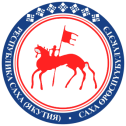 САХА ӨРӨСПҮҮБҮЛҮКЭТИНКИИН БЫЫБАРДЫЫР КОМИССИЯТА(ЦЕНТРИЗБИРКОМ РС(Я)Заказчик: ______________________________________________________________ ____________________________________________________________________________________________  М.П.Исполнитель:____________________________________________________________________ ________________________________ __________________________________ ________________________________М.П.Название СМИ   
 (или передачи)Дата выхода  
    в эфирВремя   
  выхода   
 в эфирХронометражВид (форма)  
 предвыборной 
агитацииЗаказчик: __________________________________________________________________________________________________________________________________________________________М.П.Исполнитель:________________________________________________________________________________________________________________________________________________________________________М.П.Название СМИ   
 (или передачи)Дата выхода  
    в эфирВремя   
  выхода   
в эфирХронометражВид     
предвыборной
агитацииЗаказчик: ____________________________________________________________________________________________________________________________ М.П.Исполнитель:________________________________________________________________________________________________________________________________________ М.П.Заказчик: __________________________________________________________________________________________________________________________________________________________М.П.Исполнитель:___________________________________________________________________________________________________________________________________________________________ М.П.Название радио-, телеканала,(название передачи)Дата выхода в эфирВремя выхода в эфирХронометражФорма предвыборной агитации (ролик, интервью, репортаж, информационный материал или другое)12345Заказчик: __________________________________________________________________________________________________________________________________________________________М.П.Исполнитель:___________________________________________________________________________________________________________________________________________________________ М.П.Название радио-, телеканала,(название передачи)Дата выхода в эфирВремя выхода в эфирХронометражФорма предвыборной агитации (ролик, интервью, репортаж, информационный материал или другое)12345Заказчик: ______________________________________________________________  М.П.Исполнитель:__________________________________ __________________________________ М.П.Заказчик: _______________________________ _______________________________ М.П.Исполнитель:_______________________________  _______________________________  М.П.НазваниематериалаДата опубликования,номер выпуска, тиражМесто расположения материалаОбъемФорма предвыборной агитации (эссе, интервью, репортаж, обзорная статья, аналитическая статья или другое)12345Заказчик: __________________________________________________________________________________________________________________________________________________________М.П.Исполнитель:________________________________________________________________________________________________________________________________________________________________________М.П.НазваниематериалаДата опубликования,номер выпуска, тиражМесто расположения материалаОбъемФорма предвыборной агитации (эссе, интервью, репортаж, обзорная статья, аналитическая статья или другое)12345Заказчик: _____________________________________________________________________________________________  М.П.Исполнитель:______________________________________________________________________________________________________  М.П.Заказчик: ____________________________________________________________________________________________________________________________ М.П.Исполнитель:____________________________________________________________________________________________________________________________  М.П.Название материалаДата опубликования, номер выпуска, тиражМесто расположения материалаОбъемФорма предвыборной агитации (эссе, интервью, репортаж, обзорная статья, аналитическая статья или другое)12345Заказчик: __________________________________________________________________________________________________________________________________________________________М.П.Исполнитель:________________________________________________________________________________________________________________________________________________________________________М.П.Название материалаДата опубликования, номер выпуска, тиражМесто расположения материалаОбъемФорма предвыборной агитации (эссе, интервью, репортаж, обзорная статья, аналитическая статья или другое)12345Заказчик: ______________________________________________________________ _______________________________ М.П.Исполнитель:______________________________________________________________ _______________________________ М.П.Заказчик: ____________________________________________________________________________________________________________________________ М.П.Исполнитель:____________________________________________________________________________________________________________________________  М.П.Название материалаДата опубликования, номер выпуска, тиражМесто расположения материалаОбъемФорма предвыборной агитации (эссе, интервью, репортаж, обзорная статья, аналитическая статья или другое)12345Заказчик: ____________________________________________________________________________________________________________________________ М.П.Исполнитель:________________________________________________________________________________________________________________________________________ М.П.Название материалаДата опубликования, номер выпуска, тиражМесто расположения материалаОбъемФорма предвыборной агитации (эссе, интервью, репортаж, обзорная статья, аналитическая статья или другое)12345Заказчик: _________________________________________________________________   М.П.Заказчик: _________________________________________________________________   М.П.Заказчик: _________________________________________________________________   М.П.Исполнитель:__________________________________________________________ М.П.Исполнитель:__________________________________________________________ М.П.